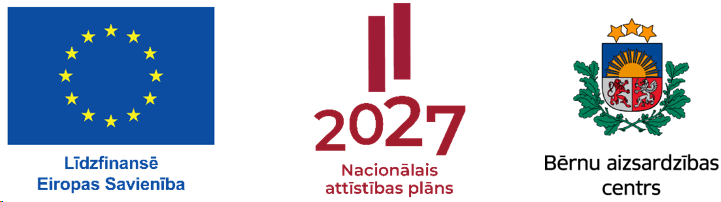 SĀKOTNĒJĀPROFESIONĀLĀS KOMPETENCES PILNVEIDES PROGRAMMAUN MĀCĪBU METODIKA SPECIĀLO ZINĀŠANU APGUVEIBĒRNU TIESĪBU AIZSARDZĪBAS JOMĀBērnu tiesību aizsardzības likuma 5.1 panta pirmās daļas 1., 3., 4., 8., 10., 12., 13., 16. punktā minētajiem speciālistiem(40 akadēmiskās stundas)2024SAĪSINĀJUMILIETOTO JĒDZIENU SKAIDROJUMSIEVADS	Dokumentu veido:lietotie saīsinājumi;lietoto jēdzienu skaidrojums;ievads;pielikumi.Sākotnējo profesionālās kompetences pilnveides programmu veido 3 moduļi:E-modulis (16 a/h ) – visām mērķa grupām vienota tiešsaistes platforma, kurā iespējams gūt pamata informāciju un pamata zināšanas par bērnu tiesību jomu;diskusiju modulis (8 a/h) – klātienes diskusijas, nostiprinot apgūto E-modulī;praktiskā darba modulis (16 a/h) – praktisku uzdevumu risināšana klātienē, iegūstot prasmes piemērot iepriekšējos moduļos iegūtās zināšanas.E-mācību modulisVisām mērķa grupām vienota tiešsaistes platforma, kurā iespējams gūt pamata informāciju un pamata zināšanas par bērnu tiesību jomu:1.daļa. Tiesiskais regulējums bērnu tiesību aizsardzībā:     1.1. Latvijai saistošie starptautiskie līgumi bērnu tiesību aizsardzībā;1.2. Eiropas Savienības tiesiskais regulējums;1.3. Starptautiskās rekomendācijas un vadlīnijas;1.4. Latvijas nacionālais tiesiskais regulējums;1.5. Latvijas valsts politika bērnu tiesību aizsardzībā.2.daļa. Bērna labākās intereses un bērna labāko interešu prioritātes princips:2.1. Bērna labāko interešu principa būtība, saturs, sasaiste ar citiem bērna tiesību principiem un tā nozīme tiesību piemērošanas praksē;2.2. Bērna interešu izvērtēšanas un noteikšanas pamati. Aspekti, kas jāņem vērā, izvērtējot bērna intereses un to sasaiste ar konkrētām bērna cilvēktiesībām;2.3. Aspektu apsvēršana, izvērtējot bērna labākās intereses.3.daļa. Bērna līdzdalības princips:3.1. Līdzdalības princips lēmumu, kas skar vai var skart bērnu, pieņemšanā atbilstoši bērna vecumam un briedumam;     3.2. Bērna informēšana un viedokļa uzklausīšana - būtība, mērķi, metodes;     3.4. Bērna līdzdalība lēmumu pieņemšanas procesos, tostarp ģimenē, izglītības iestādē, pašvaldības un valsts līmenī.4.daļa. Starpinstitūciju sadarbība kā bērnu tiesību aizsardzības darba organizācijas metode:4.1. Starpinstitūciju sadarbības būtība, mērķi, saistība ar bērnu tiesību aizsardzības principiem;     4.2. Starpinstitūciju sadarbības formas un metodes;      4.3. Sadarbība starp institūcijām valsts, pašvaldības un speciālistu līmeņos – mērķi, uzdevumi un sadarbības formas.E-modulis (ievietošanai izglītības iestāžu e-mācību vidē) ir izveidots kā:● SCORM 1.2. pakotne (ZIP fails SCORM_ievietosanai).● IMS pakotne (ZIP fails IMS_ievietosanai)Rokasgrāmatā E-moduļa augšupielādei norādītas saites uz konkrētiem materiāliem, piemēram, saite uz SCORM pakotni augšupielādei mācību vadības sistēmās. Lai arī E-modulis veidots tā, lai lietotāji ātri un intuitīvi varētu noteikt katra bloka pamatfunkciju, informācijas atrašanās vietu, izprast pārvietošanās principus no vienas darbības uz citu, saturu izvietojot izvēlnēs, E-modulī iekļauta arī instrukcija E-moduļa lietotājiem. E-mācību saturā izstrādāts noslēguma pārbaudījums mācību dalībnieku izpratnes, attieksmes un zināšanu pārbaudei.Sākotnējā profesionālās kompetences pilnveides programma speciālo zināšanu apguvei bērnu tiesību aizsardzības jomā Bērnu tiesību aizsardzības likuma 5.1 panta pirmās daļas 1., 3., 4., 8., 10., 12., 13., 16.punktā minētajiem speciālistiem (40 a/h)Ievads programmāMācību programma sastāv no 3 tematiski savstarpēji saistītiem moduļiem:1.modulis. E-modulis ietver bērnu tiesību pamatus, bāzes zināšanas, kuras visiem bērnu tiesību jomā strādājošiem speciālistiem profesionālā izaugsmē sniegs vienotu profesionālo sākuma platformu. Šī iemesla dēļ E-modulis visām MG ir vienots.2.modulis. Diskusiju moduļa uzdevums ir nostiprināt E-modulī iegūto informāciju un gūtos priekšstatus, veidojot MG zināšanas un izpratni par bērna tiesību pamatiem. Diskusiju moduļa katra tēma ir E-modulī ietverto tēmu apgūšanas turpinājums, ievērojot MG profesionālo specifiku.3.modulis. Praktiskā darba moduļa uzdevums ir diskusiju modulī iegūtās zināšanas izmantot praksē (pilnveidot praktiskās iemaņas un konkrētas prasmes). Šis modulis tiek veidots atbilstoši MG speciālistu ikdienas funkcijām.Pie katra moduļa ir atsauce uz attiecīgo sadaļu programmas metodikā. Nepieciešamie resursi programmas realizācijai ir norādīti tās metodikā. Informācijas ieguves avoti tēmas apguvei (tai skaitā attīstāmās prakses piemēri, pētījumi, ārvalstu prakse un citi) ir norādīti programmas noslēgumā, sadaļā “Literatūras saraksts”.E- modulis (patstāvīgs darbs, 16 a/h)Moduļa mērķis – sniegt informāciju un priekšstatus par bērna tiesību pamatiem.Moduļa uzdevumi:[1] sniegt informāciju un priekšstatu par cilvēktiesību apakšnozares – bērnu tiesību – normatīvo ietvaru;[2] sniegt informāciju par bērnu tiesību aizsardzības principiem, to vietu tiesiskajā regulējumā, savstarpējo saistību un praktisko piemērošanu;[3] sniegt priekšstatu par darba organizācijas metodēm un formām bērnu tiesību aizsardzībā;[4] pamatojoties uz gūtajiem priekšstatiem un informāciju, pilnveidot prasmes formulēt jautājumus un izteikt pamatotus spriedumus par apgūtajām tēmām.Rezultātā mērķa grupa ir:[1] informēta par cilvēktiesību apakšnozares – bērnu tiesību – normatīvo ietvaru;[2] informēta par bērna tiesību aizsardzības principiem, to vietu tiesiskajā regulējumā, savstarpējo saistību un praktisko piemērošanu;[3] ieguvusi priekšstatu par darba organizācijas metodēm un formām bērnu tiesību aizsardzībā;[4] pilnveidojusi prasmes formulēt jautājumus un prot izteikt pamatotus spriedumus par apgūtajām tēmām.Moduļa daļas1.daļa. Tiesiskais regulējums bērnu tiesību jomā (5 a/h, tai skaitā iepazīšanās ar literatūras avotiem un  atbildes uz 3 pārbaudes jautājumiem moduļa noslēgumā)  [1.1.] Latvijai saistošie starptautiskie līgumi bērnu tiesību aizsardzībā.[1.2.] Eiropas Savienības tiesiskais regulējums.[1.3.] Starptautiskās rekomendācijas un vadlīnijas.[1.4.] Latvijas nacionālais tiesiskais regulējums.[1.5.] Latvijas valsts politika bērnu tiesību aizsardzībā.E-moduļa materiāli ir pieejami e-vidē. Tiesiskā regulējuma bērnu tiesību aizsardzībā materiālā sniegta informācija par cilvēktiesību apakšnozares – bērnu tiesību – normatīvo ietvaru un tiesību politikas pamatnostādnēm un prioritātēm. Materiālā ir informācija gan par Latvijas nacionālo regulējumu, gan Eiropas Savienības un Latvijai saistošo starptautisko regulējumu, turklāt ne tikai par normatīvajiem aktiem, bet arī juridiski nesaistošajiem avotiem, kuriem ir būtiska nozīme efektīvā tiesību normu piemērošanā. Materiālā norādītas augstākās vērtības un bērnu tiesību pamatprincipi, kas ir par pamatu visām darbībām, kas tieši vai netieši skar vai var skart bērnu. Materiālā atklāts gan normatīvo aktu saturs, gan arī sniegtas norādes, kura atrodams plašāka un izvērstāka informācija par noteiktajām tēmām.2.daļa. Bērna labākās intereses un bērna labāko interešu prioritātes princips (4 a/h, tai skaitā iepazīšanās ar literatūras avotiem un  atbildes uz 3 pārbaudes jautājumiem moduļa noslēgumā)[2.1.] Bērna labāko interešu principa būtība, saturs, sasaiste ar citiem bērna tiesību principiem un tā nozīme tiesību piemērošanas praksē.     [2.2.] Bērna interešu izvērtēšanas un noteikšanas pamati. Aspekti, kas jāņem vērā, izvērtējot bērna intereses un to sasaiste ar konkrētām bērna cilvēktiesībām.[2.3.] Aspektu apsvēršana, izvērtējot bērna labākās intereses.E-moduļa materiāli ir pieejami e-vidē. ANO Bērnu tiesību konvencijas 3. panta pirmajā daļā noteikts, ka visās darbībās attiecībā uz bērniem neatkarīgi no tā, vai šīs darbības veic valsts iestādes vai privātas iestādes, kas nodarbojas ar sociālās labklājības jautājumiem, tiesas, administratīvās vai likumdevējas iestādes, primārajam apsvērumam jābūt bērna labākajām interesēm. Arī nacionālajā tiesību aktā, Bērnu tiesību aizsardzības likumā, noteikta bērna interešu prioritāte. Proti, Bērnu tiesību aizsardzības likuma 6. panta otrā daļa noteic, ka visām darbībām attiecībā uz bērnu neatkarīgi no tā, vai tās veic valsts vai pašvaldību institūcijas, sabiedriskās organizācijas vai citas fiziskās un juridiskās personas, kā arī tiesas un citas tiesībaizsardzības iestādes, prioritāri ir jānodrošina bērna tiesības un intereses. E-vidē ievietotajā materiālā ir iespējams uzzināt bērna labāko interešu jēdziena saturu un saistību ar citiem bērnu tiesību pamata principiem, kas ietverti ANO Bērnu tiesību konvencijā. Materiāls lasītājam sniedz priekšstatu par veidu, kādā identificēt bērna labākās intereses un par būtiskiem aspektiem, kas jāņem vērā to vērtēšanas procesā.3.daļa. Bērna līdzdalības princips (3 a/h, tai skaitā iepazīšanās ar literatūras avotiem un  atbildes uz 3 pārbaudes jautājumiem moduļa noslēgumā)[3.1.] Līdzdalības princips lēmumu, kas skar vai var skart bērnu, pieņemšanā atbilstoši bērna vecumam un briedumam.[3.2.] Bērna informēšana un viedokļa uzklausīšana - būtība, mērķi, metodes[3.3.] Bērna līdzdalība lēmumu pieņemšanas procesos, tostarp ģimenē, izglītības iestādē, pašvaldības un valsts līmenī.E-moduļa materiāli ir pieejami e-vidē. Šī temata ietvaros aplūkotas trīs apakštēmas. Vispirms tiek aplūkots līdzdalības principa tiesiskais pamats lēmumu pieņemšanā, kas skar vai var skart bērnu. Aplūkota līdzdalības principa rašanās un īstenošana nacionālajos tiesību aktos. Tālāk tiek apskatīti  divi priekšnoteikumi bērna viedokļa noskaidrošanai: vecāku vai citu likumisko pārstāvju loma bērna līdzdalības īstenošanai un bērna informēšana par lietas apstākļiem. Otrajā apakštēmā aplūkoti bērna viedokļa uzklausīšanas pamatprincipi un sniegti praktiski ieteikumi, kādā veidā lēmuma pieņēmējs var uzlabot bērna viedokļa uzklausīšanu un ņemšanu vērā. Trešā apakštēma veltīta praktiskiem piemēriem, kuros attēloti bērna viedokļa uzklausīšanas praktiskie un tiesiskie apsvērumi dažādas situācijās – ģimenē, izglītības iestādē un arī valsts  un pašvaldību iestāžu līmenī, kā arī vērtējot pārrobežu nolaupīšanas aspektus.4.daļa. Starpinstitūciju sadarbība kā bērnu tiesību aizsardzības darba organizācijas metode (3 a/h, tai skaitā iepazīšanās ar literatūras avotiem un  atbildes uz 3 pārbaudes jautājumiem moduļa noslēgumā)[4.1.] Starpinstitūciju sadarbības būtība, mērķi, saistība ar bērnu tiesību aizsardzības principiem. [4.2.] Starpinstitūciju sadarbības formas un metodes.[4.3.] Sadarbība starp institūcijām valsts, pašvaldības un speciālistu līmeņos – mērķi, uzdevumi un sadarbības formas.E-moduļa materiāli ir pieejami e-vidē. Bērnu tiesību aizsardzības likumā  ir noteikti bērna tiesību aizsardzības subjekti, kam bērna tiesību aizsardzības jomā ir dažāda veida pienākumi, kas noteikti tiesību normās. Tie ir gan bērnu vecāki un adoptētāji, gan audžuģimenes un aizbildņi, gan izglītības, kultūras, veselības aprūpes un bērnu aprūpes iestādes; valsts un pašvaldību institūcijas; arī nevalstiskās organizācijas un citas fiziskās vai juridiskās personas, kuru darbība saistīta ar atbalsta un palīdzības sniegšanu bērniem, un darba devēji. Bērna tiesību aizsardzības likuma 6.panta trešajā daļā noteikts, ka bērna tiesību aizsardzība īstenojama, sadarbojoties ar ģimeni, valsts un pašvaldību institūcijām, sabiedriskajām organizācijām un citām fiziskajām un juridiskajām personām. Šo institūciju sadarbības organizēšanu un kārtību Latvijā nosaka 2017.gada 12.septembra Ministru kabineta noteikumi Nr.545 “Noteikumi par institūciju sadarbību bērnu tiesību aizsardzībā”. Šajā materiālā būs iespējams uzzināt par to, kas ir starpinstitūciju sadarbība, kādā veidā tā izpaužas, kādi ir tās mērķi un organizācijas formas, ko nozīmē vairāku līmeņu sadarbība un kādas sadarbības metodes izmantot praktiskajā darbā.Pārbaude par E-modulī apgūto (1 a/h).Pēc E-moduļa apguves MG sniedz atbildes uz 12 pārbaudes jautājumiem, proti: trīs jautājumiem par tiesisko regulējumu; trīs jautājumiem par bērna labāko interešu principa piemērošanu; trīs jautājumiem par bērnu līdzdalības principu un trīs jautājumiem par sadarbību starp institūcijām bērnu tiesību aizsardzībā. E-moduļa pārbaudes jautājumi ir ietverti un pieejami e-vidē. Literatūras saraksts:1.daļa. Tiesiskais regulējums bērnu tiesību jomā.LiteratūraVIII nodaļa. Cilvēka pamattiesības. Autoru kolektīvs prof. R.Baloža zinātniskā vadībā. - Rīga: Latvijas Vēstnesis, 2011.Cilvēktiesības pasaulē un Latvijā. Inetas Ziemeles zinātniskā redakcijā. Otrais papildinātais izdevums. – Rīga: Tiesu namu aģentūra, 2021.The Development  of Child Protection Systems in the Post-Soviet States. A Twenty Five Years Perspective. Edit. Ilze Earner, Alexandra Telitsyna. Child Maltreatment. Contemporary Issues in Research and Policy. Volume 12. Springer, 2021.Eiropas Savienības un starptautiskie normatīvie aktiANO Vispārējā cilvēktiesību deklarācijaANO Starptautiskais pakts par pilsoņu un politiskajām tiesībām ANO Starptautisko paktu par ar ekonomiskajām, sociālajām un kultūras tiesībām.ANO Bērnu tiesību konvencijaEiropas Padomes Konvencija par ārlaulībā dzimušo bērnu tiesisko statusuEiropas Padomes Konvencija par bērnu adopcijuEiropas Padomes Konvencija par saskarsmi ar bērniemEiropas Padomes Konvencija par bērnu aizsardzību pret seksuālu izmantošanu un seksuālu vardarbību Eiropas Padomes Eiropas Cilvēktiesību un pamatbrīvību aizsardzības konvencijaEiropas Padomes Eiropas Sociālajā hartaEiropas Padomes Konvencijā par bērnu tiesību piemērošanuEiropas Savienības Pamattiesību harta Eiropas Savienības Lisabonas līgumsNacionālie normatīvie aktiLatvijas Republikas SatversmeBērnu tiesību aizsardzības likumsCivillikums Izglītības likums	Pacientu tiesību likums Imigrācijas likums	Patvēruma likums	Ukrainas civiliedzīvotāju atbalsta likums	Invaliditātes likums	Jaunatnes likums  Bāriņtiesu likums Civilprocesa likums Kriminālprocesa likums Likums “Par audzinoša rakstura piespiedu līdzekļu piemērošanu bērniem”	Administratīvā procesa likums Administratīvās atbildības likums Uzturlīdzekļu garantiju fonda likums Likums “Par policiju” Tiesībsarga likums Pašvaldību likums Noteikumi par institūciju sadarbību bērnu tiesību aizsardzībāKārtība, kādā Savienības pilsoņi un viņu ģimenes locekļi ieceļo un uzturas Latvijas RepublikāAdopcijas kārtībaAudžuģimenes noteikumi Pētījumi un citi noderīgi informācijas avotiHandbook on European law relating to the rights of the child. 2022 editionGuardianship for unaccompanied children - A manual for trainers of guardiansChildren as suspects or accused persons in criminal proceedings — procedural safeguardsGuardianship systems for unaccompanied children in the European Union: developments since 2014Practical guidance for protecting unaccompanied children in the relocation processIntegration of young refugees in the EU: good practices and challengesChildren deprived of parental care found in an EU Member State other than their ownCombating child poverty: an issue of fundamental rightsEiropas Cilvēktiesību tiesas nolēmumu datu bāze Eiropas Sociālo tiesību komitejas ziņojumu un lēmumu datu bāze Eiropas Savienības tiesas nolēmumu datu bāzeANO Bērnu tiesību komiteja vispārējie komentāri Satversmes tiesas judikatūras datu bāzeSenāta Administratīvo lietu departamenta judikatūras nolēmumu arhīvsSenāta Civillietu departamenta judikatūras nolēmumu arhīvsTiesībsarga tīmekļvietne par bērnu tiesībāmEiropas Padomes Ministru komitejas rekomendācijasLatvijas Nacionālajā attīstības plānā 2021.-2027.gadamBērnu, jaunatnes un ģimenes politikas veidošanas pamatnostādnes 2022. - 2027. gadamEiropas Padomes Bērnu tiesību stratēģiju (2022-2027)Eiropas Savienības stratēģija par bērnu tiesībām 2.daļa. Bērna labākās intereses un bērna labāko interešu prioritātes princips.LiteratūraCeļmale L. Bērna labāko interešu princips un tā piemērošana praksē. Jurista Vārds, 06.06.2017., Nr. 24 (978), 20.-23.lpp.Daugule D. Bērna labākās intereses. Jurista Vārds, 08.06.2021., Nr. 23 (1185), 12.-13.lpp.Kronberga I. Bērna labāko interešu principa realizācija praksē. Jurista Vārds, 07.01.2020., Nr. 01 (1111), 52.-56.lpp.Ruggiero, R. (2022). Article 3: The Best Interest of the Child. In: Vaghri, Z., Zermatten, J., Lansdown, G., Ruggiero, R. (eds) Monitoring State Compliance with the UN Convention on the Rights of the Child. Children’s Well-Being: Indicators and Research, vol 25. Springer, Cham.Zermatten, J. (2010).The Best Interests of the Child Principle: Literal Analysis and Function. The International Journal of Children's Rights, 18(4), 483-499Eiropas Savienības un starptautiskie normatīvie aktiANO Vispārējā cilvēktiesību deklarācijaANO Starptautiskais pakts par pilsoņu un politiskajām tiesībām ANO Starptautisko paktu par ar ekonomiskajām, sociālajām un kultūras tiesībām.ANO Bērnu tiesību konvencijaEiropas Padomes Konvencija par ārlaulībā dzimušo bērnu tiesisko statusuEiropas Padomes Konvencija par bērnu adopcijuEiropas Padomes Konvencija par saskarsmi ar bērniemEiropas Padomes Konvencija par bērnu aizsardzību pret seksuālu izmantošanu un seksuālu vardarbību Eiropas Padomes Eiropas Cilvēktiesību un pamatbrīvību aizsardzības konvencijaEiropas Padomes Eiropas Sociālajā hartaEiropas Padomes Konvencijā par bērnu tiesību piemērošanuEiropas Savienības Pamattiesību harta Eiropas Savienības Lisabonas līgumsNacionālie normatīvie aktiLatvijas Republikas SatversmeBērnu tiesību aizsardzības likumsCivillikums Izglītības likums	Pacientu tiesību likums Imigrācijas likums	Patvēruma likums	Ukrainas civiliedzīvotāju atbalsta likums	Invaliditātes likums	Jaunatnes likums  Bāriņtiesu likums Civilprocesa likums Kriminālprocesa likums Likums “Par audzinoša rakstura piespiedu līdzekļu piemērošanu bērniem”	Administratīvā procesa likums Administratīvās atbildības likums Uzturlīdzekļu garantiju fonda likums Likums “Par policiju” Tiesībsarga likums Pašvaldību likums Noteikumi par institūciju sadarbību bērnu tiesību aizsardzībāPētījumi un citi noderīgi informācijas avoti2021 UNHR Best interests procedure Guidelines: Assessing and determining the best interests of the childInter-agency guidelines for case management and child protection, January 20142012 UNHR A Framework for the Protection of ChildrenThe Field Handbook for the Implementation of UNHCR BID GuidelinesHandbook on European law relating to the rights of the child. 2022 editionGuardianship for unaccompanied children - A manual for trainers of guardiansChildren as suspects or accused persons in criminal proceedings — procedural safeguardsGuardianship systems for unaccompanied children in the European Union: developments since 2014Practical guidance for protecting unaccompanied children in the relocation processIntegration of young refugees in the EU: good practices and challengesChildren deprived of parental care found in an EU Member State other than their ownCombating child poverty: an issue of fundamental rightsEiropas Cilvēktiesību tiesas nolēmumu datu bāze Eiropas Sociālo tiesību komitejas ziņojumu un lēmumu datu bāze Eiropas Savienības tiesas nolēmumu datu bāzeANO Bērnu tiesību komiteja vispārējie komentāri Satversmes tiesas judikatūras datu bāzeSenāta Administratīvo lietu departamenta judikatūras nolēmumu arhīvsSenāta Civillietu departamenta judikatūras nolēmumu arhīvsTiesībsarga tīmekļvietne par bērnu tiesībāmEiropas Padomes Ministru komitejas rekomendācijasLatvijas Nacionālajā attīstības plānā 2021.-2027.gadamBērnu, jaunatnes un ģimenes politikas veidošanas pamatnostādnes 2022. - 2027. gadamEiropas Padomes Bērnu tiesību stratēģiju (2022-2027)Eiropas Savienības stratēģija par bērnu tiesībām Eiropas Savienības Eiropas bērnu garantijas3.daļa. Bērna līdzdalības princips.LiteratūraHart, Roger A. (1992). Children's Participation: From tokenism to citizenship, Innocenti Essay, no. 4, International Child Development Centre, FlorenceHart, Roger A. (1997). Children's participation: the theory and practice of involving young citizens in community development and environmental care, New York: London: UNICEF; Earthscan.Starptautiskie normatīvie aktiBērnu tiesību konvencijaHāgas konvencija par starptautiskās bērnu nolaupīšanas civiltiesiskajiem aspektiemANO Bērnu tiesību komitejas Vispārējais komentārs Nr. 12 (2009): Bērna tiesības tikt uzklausītamNacionālie normatīvie aktiBērnu tiesību aizsardzības likumsPētījumi un citi noderīgi informācijas avotiBērnu tiesības uz līdzdalību. Labklājības ministrija, 2020.Bērnu līdzdalība pirmsskolas izglītībā: Izglītības un zinātnes ministrijas 2021. gada aprīļa aptaujas par bērnu līdzdalību rezultātiCilvēktiesību gids “Bērna vislabākās intereses”Tiesībsarga ziņojums par aptaujas rezultātiem par bērnu līdzdalību izglītības iestādēs Tiesībsarga atzinums pārbaudes lietā par bērna ievietošanu psihiatriskajā stacionārā ar mērķi kavēt rīkojuma par bērna atgriešanu izsniegšanu vai izpildiChild participation, Council of EuropeEU Children's Participation PlatformGuidance on Child and Adolescent Participation as part of Phase III of the preparatory action for a European Child Guarantee, December 2021Study on child participation in EU political and democratic life. RAND Europe, 2021The Lundy model of child participationANO Bērnu tiesību komiteja, Vispārējais komentārs Nr. 7 (2005) Bērnu tiesību īstenošana agrīnā bērnībāAugstākās tiesas 17.01.2022. spriedums Nr. SKA-343/2022 (A420294425)Augstākās tiesas 2022. gada spriedums Nr. SKA-[B]/2022Augstākās tiesas 2020. gada spriedums Nr. SKC-[D]/2020 (C[..])ECT 2023.gada spriedums lietā E.K. pret Latviju. Nr.25942/204.daļa. Starpinstitūciju sadarbība kā bērnu tiesību aizsardzības darba organizācijas metode.LiteratūraCilvēktiesības pasaulē un Latvijā. Inetas Ziemeles zinātniskā redakcijā. Otrais papildinātais izdevums. – Rīga: Tiesu namu aģentūra, 2021.Gorbunova V. Pašvaldību izaicinājumi bērnu tiesību aizsardzības jomā. Rīga, 2020.Kronberga I., Sīle S., Litvins G., Zavackis A. Starpinstitūciju sadarbība bērnu tiesību aizsardzībā. Rīga, 2019.Litvins G., Kronberga I. Starpinstitūciju sadarbība bērnu tiesību aizsardzībai pašvaldībās. Metodiskās vadlīnijas. Rīga, 2021. Kronberga I., Sīle S. Kā radīt bērna attīstībai labvēlīgu vidi? Rīga, 2015. Carmel, D., Carmel C. A LITERATURE REVIEW OF INTER-AGENCY WORK  WITH A PARTICULAR FOCUS ON CHILDREN’S SERVICES, WRC Social and Economic Consultants Ltd., 2009.Atkinson, M., Doherty, P. and Kinder, K. Multi-agency working: models, challenges and key factors for success’, Journal of Early Childhood Research, Vol. 3, Issue 1, 2007.Eiropas Savienības un starptautiskie normatīvie aktiANO Vispārējā cilvēktiesību deklarācijaANO Starptautiskais pakts par pilsoņu un politiskajām tiesībām ANO Starptautisko paktu par ar ekonomiskajām, sociālajām un kultūras tiesībām.ANO Bērnu tiesību konvencijaEiropas Padomes Konvencija par saskarsmi ar bērniemEiropas Padomes Eiropas Cilvēktiesību un pamatbrīvību aizsardzības konvencijaEiropas Padomes Eiropas Sociālajā hartaEiropas Padomes Konvencijā par bērnu tiesību piemērošanuEiropas Savienības Pamattiesību harta Nacionālie normatīvie aktiLatvijas Republikas SatversmeBērnu tiesību aizsardzības likumsCivillikums Izglītības likums	Pacientu tiesību likums Imigrācijas likums	Patvēruma likums	Jaunatnes likums  Bāriņtiesu likums Civilprocesa likums Kriminālprocesa likums Administratīvā procesa likums Administratīvās atbildības likums Likums “Par policiju” Pašvaldību likums Noteikumi par institūciju sadarbību bērnu tiesību aizsardzībāPētījumi un citi noderīgi informācijas avotiInter-agency guidelines for case management and child protection, January 2014A Scandinavian word for “children’s house”2021 UNHR Best interests procedure Guidelines: Assessing and determining the best interests of the child2012 UNHR A Framework for the Protection of ChildrenThe Field Handbook for the Implementation of UNHCR BID GuidelinesHandbook on European law relating to the rights of the child. 2022 editionGuardianship for unaccompanied children - A manual for trainers of guardiansChildren as suspects or accused persons in criminal proceedings — procedural safeguardsGuardianship systems for unaccompanied children in the European Union: developments since 2014Practical guidance for protecting unaccompanied children in the relocation processIntegration of young refugees in the EU: good practices and challengesChildren deprived of parental care found in an EU Member State other than their ownEiropas Cilvēktiesību tiesas nolēmumu datu bāze Eiropas Sociālo tiesību komitejas ziņojumu un lēmumu datu bāze Eiropas Savienības tiesas nolēmumu datu bāzeANO Bērnu tiesību komiteja vispārējie komentāri Satversmes tiesas judikatūras datu bāzeSenāta Administratīvo lietu departamenta judikatūras nolēmumu arhīvsSenāta Civillietu departamenta judikatūras nolēmumu arhīvsTiesībsarga tīmekļvietne par bērnu tiesībāmEiropas Padomes Ministru komitejas rekomendācijasLatvijas Nacionālajā attīstības plānā 2021.-2027.gadamBērnu, jaunatnes un ģimenes politikas veidošanas pamatnostādnes 2022. - 2027. gadamEiropas Padomes Bērnu tiesību stratēģiju (2022-2027)Eiropas Savienības stratēģija par bērnu tiesībām 2.modulis (diskusiju modulis 8 a/h)Moduļa mērķis - sniegt MG zināšanas un izpratni par bērna tiesību aizsardzības jomas pamatiem.Moduļa uzdevumi:[1] sniegt zināšanas un izpratni par bērnu tiesību aizsardzības pamatiem, lai tos spētu pielietot profesionālajā darbībā ar bērnu tiesībām saistīto jautājumu risināšanā;[2] sniegt zināšanas un izpratni par bērna labāko interešu principu, lai to spētu  pielietot profesionālajā darbībā;  [3] sniegt zināšanas un izpratni par bērna līdzdalības principu, lai to spētu pielietot profesionālajā darbībā;[4] sniegt zināšanas un izpratni par starpinstitūciju sadarbību, risinot jautājumus, kas skar bērnu, lai to spētu pielietot profesionālajā darbībā. 	Rezultātā mērķa grupa:[1] saprot un spēj iesaistīties jautājumu risināšanā, kas skar bērnu tiesības, ievērojot nacionālo un starptautisko tiesisko regulējumu;[2] izprot bērna labāko interešu jēdzienu;[3] izprot bērna līdzdalības nozīmi;[4] izprot starpinstitūciju sadarbību lomu un nepieciešamību.Moduļa daļas.1.daļa.  Tiesiskā regulējuma bērnu tiesību aizsardzībā pamata jautājumi[1.1.] Starptautiskie tiesību akti un bērnu tiesības.[1.2.] Nacionālie tiesību akti bērnu tiesību jomā.[1.3.] MG  profesionālie izaicinājumi bērnu tiesību jautājumos. 	Tiesiskas valsts princips noteic, ka tiesību normu piemērotāji un lēmumu pieņēmēji tieši vai netieši, nodrošina bērnu cilvēktiesību un tiesību principu ievērošanu. Tāpēc svarīgi ir atklāt ANO Bērnu tiesību konvencijā ietvertos principus un to saturu, kā arī raksturot to nozīmi procesuālo tiesību normu piemērošanā. ANO Bērnu tiesību konvencijas principi izteic bērnu tiesību sistēmas augstākās vērtības. Līdz ar to ir svarīga MG diskusija par principu saturu un to piemērošanu konkrētos faktiskos apstākļos. ANO Bērnu tiesību konvencijā ietvertos principus piemēro, ja attiecīgo jautājumu neregulē ārējais normatīvais akts (juridiskās obstrukcijas aizliegums), lai interpretētu normatīvos aktus, rīcības brīvības ietvaros, izdara lietderības apsvērumus. ANO Bērnu tiesību konvencijas principu mērķis ir arī nodrošināt bērnam draudzīgu tiesību aizsardzības sistēmu.  MG speciālistiem ir jādiskutē par bērnu tiesību aizsardzības likumā ietvertajiem nenoteiktajiem tiesību jēdzieniem un to saturu. Nenoteikto tiesību jēdzienu izmantošana ir viens no likumdošanas tehnikas paņēmieniem, kura mērķis ir līdzsvarot tiesiskās noteiktības un taisnīguma prasības.4 Ar šo jēdzienu palīdzību likumdevējs tiesību normu padara elastīgāku, spējīgāku pielāgoties tādām izmaiņām kā sociālētiski uzvedības noteikumi, ieradumi, sabiedrībā valdošā tiesiskā pārliecība u.c.5 MG speciālistiem ir jāpiemēro tiesību normas, kuras satur vairāk vai mazāk abstraktus jēdzienus, kuri ir interpretējami, ņemot vērā mainīgus faktiskos apstākļus. MG speciālistiem jāsaprot un jāmāk nenoteiktos tiesību jēdzienus piepildīt ar saturu. Tāpēc svarīgi, ka tiek atklāts saturs visiem nenoteiktajiem tiesību jēdzieniem un par to notiek MG speciālistu diskusija. Iepriekš minētie un citi bērnu tiesību jautājumi ir diskutējami kontekstā ar jaunāko nacionālo un starptautisko tiesību piemērošanas praksi.2.daļa. Bērna labāko interešu (bērna labāko interešu prioritātes principa) noteikšana un nodrošināšana[2.1.] Bērna labākās intereses vecāku domstarpību gadījumā. 	     [2.2.] Bērna labāko interešu ievērošana, lemjot par bērnam piemērotākajiem sociālajiem pakalpojumiem. 	 [2.3.]  Bērna labākās intereses, izvēloties intervences metodes darbā ar bērnu un viņa ģimeni. [2.4.] Bērna labāko interešu ievērošana, atbalstot bērnu, sadarbojoties ar dažādām institūcijām. Visās darbībās attiecībā uz bērnu prioritāri ir jānodrošina bērna tiesības un intereses. MG jāievēro bērna labākās intereses visās darbībās, kas tieši vai netieši skar vai var skart bērnu. Katrs MG speciālists darbojas atbilstoši savām procesuālajām tiesību normām, kuru piemērošanā jāīsteno bērna labāko interešu prioritātes princips, kā viens no tiesību principiem. Bērna labāko interešu koncepta izpratne MG palīdz nezaudēt bērna perspektīvu, stingri aizstāvēt bērna tiesības iepretī vecāku vajadzībām. Saskatīt iespējamās manipulācijas pazīmes un spēt ar tām tikt galā. Neiesaistīt bērnu vecāku lojalitātes konfliktā. Neizdarīt neapzinātu spiedienu  uz bērnu. Spēt vienmēr būt bērna pusē. Tāpat arī bērna labāko interešu koncepta izpratne MG palīdz nezaudēt bērna perspektīvu, piedaloties lēmumu pieņemšanā par pakalpojuma izvēli, kas atbilst bērna vajadzībām. Arī šī jautājuma lemšanā ir svarīgi nodrošināt bērna labāko interešu ievērošanu. Bērna labākās intereses jāņem vērā, izvēloties metodes un paņēmienus, kas vislabāk atbilst bērna vajadzībām un visveiksmīgāk var risināt aktuālo problēmu. Situācijās, kad pieejamas daudz un dažādas metodes darbā ar bērnu, MG speciālista pienākums ir rūpīgi izvērtēt un izvēlēties konkrētajam bērnam un konkrētajai situācijai visatbilstošāko.Bērna labākās intereses strikti ievērojamas, veicinot sadarbību starp jomām un institūcijām. Ņemot vērā katras jomas specifiskos mērķus un uzdevumus, neskatoties uz aktuālo situāciju,  MG vajadzētu strikti fokusēties uz bērna, nevis citu speciālistu vai institūciju  vajadzībām. Šāda pieeja ikdienā var izrādīties problemātiska, tādēļ MG pārstāvjiem nepieciešama skaidra un nelokamā pārliecība par bērna interešu prioritizēšanu ikvienā situācijā.3.daļa. Bērna līdzdalība, tā iespējas un nodrošināšana[3.1.] Bērna viedokļa noskaidrošana. [3.2.] Bērna savlaicīga, vecumam, brieduma un individuālajām attīstības vajadzībām   atbilstoša informēšana par sociāliem, izglītības vai citiem pasākumiem, kas skar bērna dzīvi.     [3.3.] Izaicinājumi un šķēršļi bērna līdzdalības principa praktizēšanā.Kopš 1989. gada, kad ANO Bērnu tiesību konvencija tika pieņemta, princips “bērna tiesības uz viedokli” ir evolucionējis līdz principam “bērna tiesības uz līdzdalību”. Laikam ejot, šis princips ir attīstījies, un šobrīd tiek plaši izmantots, lai raksturotu procesus, kas ietver informācijas apmaiņu un tāda dialoga uzturēšanu starp bērnu un pieaugušo, kura pamatā ir abpusēja cieņa un kurā bērni var uzzināt, kādā veidā gan viņu, gan pieaugušo viedoklis tiek kopīgi saskaņots. Lai bērnu intereses tiktu ņemtas vērā pilnībā, ir nepieciešams nodrošināt bērna līdzdalību visos procesos un jautājumos, kas tiešā vai netiešā veidā skar viņa intereses un tiesības. Bērna līdzdalība ir būtiska, lai MG speciālists varētu izsvērt visus apstākļus un rīkoties bērna labākajās interesēs. Tomēr ne visos gadījumos tiesību normas, nosaka skaidru šī principa īstenošanas veidu. Tāpēc ir svarīga MG specialistu diskusiju par gadījumiem, kuros bērnu līdzdalības nosacījumi ir ietverti nacionālajās tiesību normās un gadījumiem, kad tas nav noteikts, bet apstākļi ir tādi, kad būtu nodrošināma bērna līdzdalība. MG speciālistiem ir jādiskutē par kritērijiem un gadījumiem, kā un kādā veidā nodrošināma bērna līdzdalība, līdzdalības īstenošanas apstākļiem un noteikumiem. MG speciālistiem ir būtiski apgūt ANO Bērnu tiesību komitejas Vispārējā komentārā Nr.12 (2009) “Bērna tiesības tikt uzklausītam” ietvertās vadlīnijas, lai tās piemērotu praksē. MG būtiski apgūt prasmes kā praktizēt brīvprātīgu, cieņpilnu, atbildīgu, bērnam draudzīgu, iekļaujošu un bērnu atbalstošu līdzdalību. Svarīgi izprast kā rīkoties iesaistītajiem pieaugušajiem, ja nepieciešama papildus informācija un zināšanas ētiskas līdzdalības ieviešanā. MG ir nozīmīgi apzināties kā veicināt, lai bērni iesaistās procesos un kā panākt, lai šī iesaistīšanas ir brīvprātīga un gala rezultātā jēgpilna.4.daļa. Starpinstitūciju sadarbība kā bērnu tiesību aizsardzības darba metode[4.1.]  MG loma starpinstitūciju sadarbībā. 	[4.2.] MG atbildība un lomas starpinstitūciju sadarbībā.  [4.3. ] Izaicinājumi starpinstitūciju sadarbībā.Sadarbība starp institūcijām un dažādu nozaru speciālistiem ir viena no metodēm, kā kvalitatīvi īstenot praksē bērnu tiesību principus, tostarp veicot procesuālos pasākumus un pieņemot lēmumus bērnu labākajās interesēs. Pēdējo gadu laikā šī metode Latvijā arvien vairāk attīstās un tiek piemērota dažādās bērnu tiesību piemērošanas jomās. Starpinstitūciju sadarbība ir kā vispārīga metode, ko MG speciālistiem jāizmanto, apzinoties savu lomu šajā sadarbībā, izmantojot iespējas, ko šī metode sniedz profesionālo uzdevumu izpildē. Sadarbība starp institūcijām (starpinstitūciju sadarbība) un dažādu profesiju pārstāvjiem (multidisciplinārā sadarbība) kā metode, kas lietojama realizējot bērna tiesības praksē, izriet no ANO Bērna tiesību konvencijas. Tā ir skaidrota, piemēram, šīs ANO Bērna tiesību konvencijas Vispārējā komentārā Nr.5 (2003) no 37.- 39.komentāram, mudinot dalībvalstis izveidot sadarbības mehānismus starp dažādām institūcijām un dažādu profesiju pārstāvjiem efektīvai bērnu tiesību ieviešanai. Sadarbības nepieciešamību starp institūcijām noteic arī Bērnu tiesību aizsardzības likuma 6.panta trešā daļa, kas vienlaikus ietver deleģējumu Ministru kabinetam noteikt kārtību, kādā īstenojama bērnu tiesību aizsardzība. Pamatojoties uz šo deleģējumu izdoti 2017.gada 12.septembra MK noteikumi Nr.545 “Noteikumi par institūciju sadarbību bērnu tiesību aizsardzībā”, kas noteic sadarbības kārtību starp dažādām institūcijām pašvaldības sadarbības grupās, kurās var pieaicināt arī VPD speciālistus.Katram iesaistītajam speciālistam ir ne tikai skaidri jāapzinās sava loma bērna gadījuma risināšanā, bet arī aktīvi jāiesaistās. Lai sadarbība notiktu profesionāli un atbilstu tiesību normās noteiktajiem mērķiem, katram iesaistītajam speciālistam ir jāzina sava loma un profesionālās kompetences robežas. Taču tajā pat laikā starpinstitūciju sadarbībā tās dalībniekiem jāspēj demonstrēt arī elastība un spēja raudzīties uz problēmsituāciju no cita speciālista redzespunkta. Dažādām institūcijām sadarbojoties, būtiski fokusēties uz bērnu, bērna vajadzībām un labākajām interesēm, cenšoties izprast sadarbības partnera profesionālās darbības jomu.3.modulis (praktiskā darba modulis 16 a/h)Moduļa mērķis – sniegt MG prasmes un iemaņas darbam bērna tiesību aizsardzības jomā, atbilstoši MG profesionālajai kompetencei.Moduļa uzdevumi:[1] attīstīt prasmi atpazīt vardarbības pazīmes  pret bērnu;[2] pilnveidot prasmi veidot saskarsmi ar bērnu un viņa ģimeni; 	[3] nostiprināt prasmi sadarboties ar citām institūcijām, strādājot arī ar bērniem ar uzvedības traucējumiem;[4] nostiprināt prasmi ievērot profesionālo kompetenci un respektēt savas kompetences  robežas.Rezultātā mērķa grupa:[1] spēj atpazīt vardarbības pazīmes un zina kā rīkoties sarežģītās situācijās, kur bērns cietis no vardarbības; [2] spēj veidot saskarsmi ar bērniem un viņu vecākiem dažādos vecumposmos, atšķirīgā briedumā un ar specifisku veselības stāvokli;[3] spēj orientēties dažādās bērnu vajadzībās un palīdzības iespējās dažādos līmeņos;[4] pārzina un ievēro savas kompetenču robežas, respektē citu speciālistu kompetenču robežas un kompetenču sadursmju gadījumā prot un zina, kā to atrisināt, ievērojot bērna tiesības.Moduļa daļas.1. daļa Vardarbība pret bērnu[1.1.] Viktimizācijas riska faktori.[1.2.] Vardarbības veidi.[1.3.] Vardarbības pazīmes un sekas.[1.4.] Vardarbības kā sociālas parādības identificēšanas un definēšanas izaicinājumi.Ikvienam speciālistam, kas savā profesionālajā darbība saskaras ar bērniem un viņu ģimenēm, ir jāizprot vardarbība kā sociāla parādība, jāzina vardarbības veidi, to atšķirības, jāprot atpazīt pēc kādām pazīmēm vardarbība ir identificējama, tai skaitā jāzina apstākļi un riski, kas var vardarbību pret bērnu radīt, veicināt un uzturēt. Šim nolūkam ir svarīgi zināt vardarbības pret bērnu riska faktorus. MG jāspēj atpazīt esošās prakses grūtības vardarbības identificēšanā un sabiedrības izpratnē, jābūt informētam un jāprot izprast normatīvajā regulējumā definētos jēdzienus, jāpārzina ziņošanas kārtība un rīcība vardarbības gadījumā.Bērnu tiesību aizsardzības likumā vardarbība tiek definēta kā  visu veidu fiziska vai emocionāla cietsirdība, seksuāla izmantošana, pamešana novārtā vai cita veida izturēšanās, kas apdraud vai var apdraudēt bērna veselību, dzīvību, attīstību vai pašcieņu. Definīcijā ļoti svarīgi uzsvērt šo potenciālo kaitējumu (var apdraudēt), lai speciālisti, pamanot riska faktorus un pazīmes, to jau priekšlaicīgi vai agrīni varētu atpazīt.Vardarbība pret bērnu var radīt gan īslaicīgas, gan ilgtermiņa sekas, kas nozīmīgi ietekmē bērna attīstību un sociāli psiholoģisko funkcionēšanu. Lai bērns varētu pārvarēt vardarbības radītās sekas, parasti ir nepieciešams saņemt specializētu psiholoģisku un sociālu palīdzību, kas fokusēta ne tikai uz traumas pārstrādi, bet arī uz jaunu sociālo prasmju un iemaņu apgūšanu. Vienmēr jāskata pazīmju kopums, viena pati pazīme var liecināt par daudz ko, arī ar vardarbību nesaistītām problēmām, kā arī vairākas pazīmes dažādiem vardarbības veidiem ir līdzīgas. Tās jāskata kopā un parasti tās būs vērojamas kopumā un ilgākā laika periodā.Vardarbības gadījumu identificēšanai praksē ir vairāki faktori. Sabiedrībā aizvien ir augsta tolerance pret vardarbību. To ietekmējuši kultūrvēsturiskie faktori. Uz augsto toleranci pret vardarbību norāda pieņēmums par vardarbīgās disciplinēšanas metodēm (piemēram, ka bērnu drīkst pērt), ka nedrīkst iejaukties citas ģimenes darīšanās, tāpēc bieži kaimiņi vēl aizvien izvēlas neziņot par vardarbību. Arī zināšanas un izpratne par vardarbību ir ļoti dažāda un bieži ar vardarbību tiek saprastas tikai galēji smagas rīcības, taču patiesībā tās ieraugot un reaģējot laicīgi, ikviens no mums var novērst pat letālus gadījumus. Vardarbības gadījumi nereti ir saistīti ar tādām emocionālām izjūtām, kā kaunu, bailēm un vainas izjūtu. Tas neveicina vardarbības gadījumu atklāšanu, jo no vardarbības cietušās personas nereti pašas jūtas vainīgas par notikušo, izjūt kaunu par to, ka nav savlaicīgi vērsušās pēc palīdzības un baidās no iespējamām sekām gan personīgajā dzīvē, gan saskarsmē ar institūcijām. Situācijās, kurās no vardarbības cietusī persona ir nepilngadīga, nepieciešams vēl rūpīgāks situācijas izvērtējums, lai lēmumi tiktu pieņemti bērna labākajās interesēs. Šajos gadījumos svarīgi vērtējamie aspekti ir:bērna attīstības vajadzību izvērtējums;vecāku audzināšanas prasmju izvērtējums;ģimenes un apkārtējās vides faktoru izvērtējums.2.daļa Saskarsmes veidošana ar bērnu un viņa ģimeni 	[2.1.] Saskarsme ar bērnu. 	[2.2.] Šķēršļi kontakta veidošanā ar bērniem. 	[2.3.] Pašpalīdzība, ja strādājot ar bērniem un ģimenēm, rodas pārmērīgas emocijas.MG speciālistiem ir jābūt zināšanām par komunikācijas veidošanu ar ģimenēm un bērniem. Pirmā saskarsme ar bērnu ir ļoti nozīmīga, un ir jāņem vērā bērna izjūtas, domas, vēlmes un grūtības. Ikdienas darbā būtiska loma ir pašpalīdzībai un dažādiem atbalsta mehānismiem, ikdienā strādājot ar bērniem un ģimenēm. MG speciālistam jāspēj apzināties savas kompetences robežas darbā, atpazīst savas sajūtas, kas rodas saskaroties ar gadījumiem un atpazīst savus personīgos aizspriedumus un stereotipus, kas var traucēt kvalitatīvai darba veikšanai un sadarbībai ar bērnu. Lai izveidotu kontaktu un turpmāk varētu veiksmīgi sadarboties, MG speciālistam nepieciešams iepriekš sagatavoties sarunai. Nepieciešams pievērst uzmanību sarunas mērķim un kontekstam, pievēršot uzmanību tam, lai bērns telpā justos pietiekami ērti un droši, būt iejūtīgam un runāt atbilstoši bērna vecumposmam. Sarunas gaitā ir nepieciešams apzināties un reaģēt uz bērna:•        vajadzību pēc drošības;•        vajadzību pēc atbalsta;•        vajadzību pēc informācijas.Sarunas laikā ir svarīgi sniegt nepieciešamo informāciju bērnam pieejamā, vienkāršā veidā, paskaidrot savas darbības un tālāko sadarbības virzību. Vienmēr ir jādomā par bērna labākajām interesēm informācijas apmaiņā ar bērna likumiskajiem pārstāvjiem un nepieciešamības gadījumā informēt arī bērnu par informāciju, kura tiks pausta. Saskarsmē ar bērnu būtiski ir pievērst uzmanību ne tikai bērna verbāli paustajai informācijai, bet arī neverbālajai komunikācijai un uzvedībai.Strādājot ar bērniem, vienmēr jāņem vērā bērna vecumposms un attīstības līmenis, kuram nepieciešams pielāgoties, veidojot kontaktu un sadarbību ar bērnu. Darbs ar bērniem un viņu ģimenēm var būt izaicinošs ikvienam speciālistam, jo darba procesā rodas dažādas emocijas. Speciālistam ir nepieciešams apzināties ar kādiem gadījumiem viņš ir gatavs strādāt. Piemēram, speciālistiem būtu nepieciešams pēc iespējas piedalīties supervīzijās, izmantot stresa pārvarēšanas stratēģijas, kā arī ievērot darba un personīgās dzīves līdzsvaru.3.daļa Saskarsmes īpatnības ar bērnu dažādos vecumposmos 	[3.1.] Bērna attīstība dažādos vecumposmos (valodas, emocionālā, sociālā, kognitīvā).  [3.2.] Bērna attīstītības ietekme uz  saskarsmes veidošanas kvalitāti un paredzamo rezultātu. [3.3.] Saskarsmes izaicinājumi ar bērnu vecākiem, kuriem ir garīga rakstura traucējumi.MG jāzina par dažādām bērnu attīstības īpatnībām, kuras atbilst katram vecumposmam, jābūt izpratnei par dažādiem, ļoti būtiskiem aspektiem sadarbībā ar bērnu – viņa atmiņas īpatnībām, valodu konkrētā vecumposmā, emocionālo, sociālo un kognitīvo attīstību. Jāzina kā veidot saskarsmi ar bērnu atkarībā no viņa vecuma, jo pirmajam kontaktam pie konkrētās situācijas ir būtiska nozīme. Saskarsmē ar bērnu ļoti būtiski ņemt vērā bērna atmiņas īpatnības, runasveidu un apstākli, ka bērni daudz vieglāk pakļaujas ietekmēšanai, nekā pieaugušie.Bērna valodas, emocionālā, sociālā un kognitīvā attīstība ir ļoti atšķirīga dažādos vecumposmos, tādēļ jāņem vērā katra bērna spēju robežas konkrētos posmos. Bērna spējas ietekmē saskarsmes veidošanu un to, ko speciālists var sagaidīt no bērna. Saskarsmes veidošanā jāņem vērā bērna individuālās fiziskās un garīgās attīstības līmeni, un ne vienmēr bērna vecums nosaka izpratnes līmeni. Vecāku psihosociālie traucējumi var atstāt visaptverošu ietekmi uz bērnu agrīnā vecumposmā, un, strādājot ar ģimeni, svarīgi ir nodalīt, vai bērnam tiešām ir iedzimti psihosociāli traucējumi vai tiek pārņemts uzvedības modelis. 4.daļa Speciālista loma saskaroties ar bērnu un vecāku tiesību aspektu	[4.1.] Bērna tiesības vecāku domstarpību situācijās. 	[4.2.] Bērnu tiesību pārstāvēšana starpinstitūciju sanāksmēs vecāku domstarpību gadījumos.Vecāku domstarpību situācijās pušu intereses nereti tiek paustas uzstājīgi un agresīvi. Šādos gadījumos uzmanība ir jāvelta bērna labāko interešu ievērošanai. Praksē vērojams, ka vecāku domstarpību un savstarpējo konfliktu gadījumu, kuros tiek iesaistīti bērni, skaits un to sarežģītības pakāpe pieaug.  Pieaug arī iesaistīto institūciju un speciālistu skaits. Vecāku domstarpību gadījumā ir jārēķinās, ka  kāda no pusēm nebūs apmierināta ar pieņemtajiem lēmumiem, jo abi vecāki vēlas panākt sev labvēlīgus lēmumus un konflikta ietekmē nav spējīgi piekāpties vai vienoties, par rīcību, kura būtu atbilstošāka bērna interesēm.  Vecāku domstarpību gadījumos tiek iesaistīti dažādu nozaru speciālisti un institūcijas, tai skaitā sociālie darbinieki, bāriņtiesu amatpersonas, tiesneši, advokāti, mediatori, psihologi un citi. Tāpēc būtiski  akcentēt esošās prakses izaicinājumus, jo nonākot saskarē ar šāda veida gadījumiem, speciālistiem var būt augsts izdegšanas risks.Bērnu tiesību aizsardzības likuma 6. panta otrā daļā noteikts, ka visām darbībām attiecībā uz bērnu neatkarīgi no tā, vai tās veic valsts vai pašvaldību institūcijas, sabiedriskās organizācijas vai citas fiziskās un juridiskās personas, kā arī tiesas un citas tiesībaizsardzības iestādes, prioritāri ir jānodrošina bērna tiesības un intereses. Vecāku domstarpību gadījumos ir būtiski pasargāt bērnu no lojalitātes konflikta. Iesaistot bērnu šajā lojalitātes konfliktā, mēs kā speciālisti, burtiski liekam bērnam izlemt, kuram no vecākiem bērns dod priekšroku. Bērnam jāpieņem tādi lēmumi, kas būtiski ietekmē viņa dzīvi un var nebūt atbilstoši bērna attīstības vecumam un briedumam. Bērna privātā dzīve jārespektē visiem bērnu tiesību aizsardzības subjektiem, tostarp bērna likumiskajam pārstāvim. Visi bērna labāko interešu noteikšanas aspekti ir sverami savstarpējā saistībā, jo tikai to mijiedarbībā var noteikt, vai risinājumi ir vērsti uz bērna labāko interešu nodrošināšanu. 5.daļa Speciālista loma un uzdevumi, strādājot ar dažādām bērnu mērķa grupām[5.1]  Iespējamie sadarbības algoritmi ar izglītības, sociālo, tiesību aizsardzības un  veselības jomu, strādājot ar bērnu mērķa grupām. 	[5.2.] Pakalpojumu iespējas un pieejamība (valsts apmaksātie, pašvaldības finansētie, biedrību un nodibinājumu nodrošinātie pakalpojumi ) bērniem no mērķa grupām.Bērnu tiesību aizsardzībā strādājošo speciālistu efektīvam darbam, nepieciešams skaidrs informācijas aprites algoritms, kas noteiktu kārtību, kādā informācija par potenciālu vai reālu bērnu tiesību pārkāpumu virzās no viena speciālista pie cita, rezultātā problēmsituāciju atrisinot. Dažās kopienās un pašvaldībās ir mēģinājumi tādus radīt un uzturēt. Šeit lielu ieguldījumu sniedz pašvaldību sadarbības grupas, kuru darbību nosaka normatīvais regulējums. Visiem speciālistiem ir jābūt pietiekami informētiem par sadarbības izšķirošo nozīmi bērnu tiesību pārkāpumu preventīvā novēršanā, atklāšanā un seku mazināšanā, jābūt motivētiem šajā procesā aktīvi iesaistīties, par pamatu ņemot Bērnu tiesību aizsardzības likuma 6.panta otrajā daļā noteikto, ka visām darbībām attiecībā uz bērnu, neatkarīgi no tā, vai tās veic valsts vai pašvaldību institūcijas, sabiedriskās organizācijas vai citas fiziskās un juridiskās personas, kā arī tiesas un citas tiesībaizsardzības iestādes, prioritāri ir jānodrošina bērna tiesības un intereses.Dažādu sociālu problēmu risināšanai atšķirīgām mērķa grupām ir pieejami dažādi sociālie pakalpojumi. Sociālo pakalpojumu klāsts katrā pašvaldībā var būt individuāls un balstīts konkrētajā teritorijā dzīvojošo bērnu un ģimeņu reālajās vajadzībās. Šim apstāklim ir gan priekšrocības, gan trūkumi. Priekšrocība, ka aktīvas un dinamiskas pašvaldības var ātri reaģēt uz bērnu un ģimeņu vajadzībām un atrast resursus nepieciešamo pakalpojumu radīšanā vai piesaistīšanā, bet trūkumi ir, ka ne vienmēr izdodas precīzi identificēt mērķu grupas un to vajadzības, kā rezultātā tiek radīti pakalpojumi, kas izrādās, dārgi, neefektīvi un mērķa grupas vajadzībām neatbilstoši. Resursi tiek tērēti, bet  sociālā problēma nemazinās.6.daļa Speciālistu profesionālās darbības kompetences un tās robežas[6.1.] Konfidencialitātes principa ievērošana un sadarbība ar dažādām bērnu tiesību aizsardzībā iesaistītajām institūcijām un speciālistiem.	[6.2.] Speciālista profesionālo darbību regulējošie normatīvi akti,  t.sk. ētikas kodeksi un darbības pamatprincipi darbā ar bērniem.[6.3.] Uz bērnu centrēta profesionālā darbība.[6.4.] Gadījuma vadīšanas izaicinājumi un tās iespējamie risinājumi (piemēram, kurš speciālists kļūst par gadījuma vadītāju; cik ilgi šis pienākums jāpilda; kas notiek pēc mērķa sasniegšanas; kur glabājas informācija; vai tā ir pieejama; kas notiek, ja gadījuma vadītāja nav).Veidojot starpinstitūciju sadarbību, MG ir jāsaprot kādi ir sadarbības mērķi, uzdevumi, sadarbības  paredzamais rezultāts, jāievēro konfidencialitāte. Ņemot vērā, ka MG speciālisti strādā ar sensitīviem datiem un informāciju, tās apritei, nodošanai un izpaušanai jābūt īpaši regulētai, ievērojot kopējās un katras iesaistītā speciālistā profesionālo normatīvo regulējumu.Bērnu tiesību aizsardzības principi un to realizācijas mehānismi noteikti Bērnu tiesību aizsardzības likumā un arī citos tiesību aktos. Katra iesaistīta specialista profesionālo kompetenci, bez Bērnu tiesību aizsardzības likumā definētajiem pamatprincipiem, nosaka arī speciālais (jeb nozaru) tiesiskais regulējums. Piemēram, sociālajiem darbiniekiem tas ir Sociālo pakalpojumu un sociālās palīdzības likums, izglītības jomā strādājošajiem - Izglītības likums. Fokusēt speciālistu profesionālo darbību uz bērna tiesībām var palīdzēt tikai jēgpilna šo tiesību normu izpratne, regulāra un atbildīga piemērošana, kā arī aktīva sadarbība starp dažādu profesiju pārstāvjiem.Uz bērnu centrēta profesionālā darbība nozīmē, ka ikviens speciālists, kurš darbojas bērnu tiesību nodrošināšanas jomā ar savu darbību veicina katra bērna labklājību. Uz bērnu centrēta pieeja nozīmē koncentrēties uz bērnu, pieņemot lēmumus, kas skar vai var skart bērnus, sadarbojoties ar viņiem un viņu ģimenēm. Šī principa pamatā ir uzskats, ka bērniem, ģimenēm ir zināšanas un resursi, lai risinātu savas problēmas, tāpēc tiek izmantoti paņēmieni, lai koncentrētos uz vēlamo darba rezultātu, nevis nevēlamā novēršanu. Bērna attīstības, aizsardzības vai līdzdalības pieeja būs veiksmīga, ja būs sapratne par ikdienas vidi, kurā bērns dzīvo, par konkrētās vides stipro un vājo pušu atpazīšanu, tāpēc nepieciešams arī darbs ar ģimenēm un sabiedrību, lai tās nodrošinātu spējas veidot atbalstošu, aizsargājošu un cieņpilnu vidi bērniem. Bērna un ģimenes stiprās puses var veiksmīgi izmantot, ja tiek pamanītas, novērtētas un pielietotas tādas jomas, kā attiecības, zināšanas, spējas, talanti, kultūra, kopiena un tās resursi.Individuāla gadījuma vadīšanas process ietver virkni funkciju, kas jāpilda gadījuma vadītājam, kas lielākoties ir sociālais darbinieks, taču neskatoties uz to gadījumā iesaistītajiem speciālistiem ir svarīgi saprast un zināt kā darbojas gadījuma risināšanas mehānisms un kāda loma tajā ir citiem starpinstitūciju sadarbības dalībniekiem, lai nodrošinātu bērna vajadzībām atbilstošu un kvalitatīvu pakalpojumu. Gadījuma vadīšanas funkciju noteikšana palīdz identificēt veicamo uzdevumu robežas, kas sociālā gadījuma risināšanā vienmēr bijis aktuāli. Sociālā darba gadījuma vadīšanas prakses modeļos pastāv daudzveidīgi risinājumi, kādā veidā var realizēt konkrētās funkcijas.Literatūras saraksts 2.un 3.modulim.LiteratūraSebre S., Miltuze A. (2022) “Attīstības psiholoģija. Cilvēka attīstība visas dzīves garumā.” Zvaigzne ABC.Pērvisa K., Kross D., Sanšaina V. (2018) “Bērns jaunā ģimenē”, Zvaigzne ABCLendija S., Ozola E. (2004) “Bērna emocionālā audzināšana”, Rasa ABCLinkolna T. (2000) “Bērna audzināšana. No dzimšanas cauri pusaudža gadiem”, AvotsReņģe V. (2002) “Sociālā psiholoģija”, Zvaigzne ABCKucina I. (2020) Bērnu pārrobežu nolaupīšanas civiltiesiskie aspekti. Bērns starp vecākiem un valstīm. Rīga: Tiesu namu aģentūraLeiendekers A. (2017) “Šķiršanās: Pārdomas, pieredze, padomi”, JumavaCentrs Dardedze (2010) “Rokasgrāmata darbam ar vardarbībā cietušiem bērniem”, SIA “White Cat”Boulbijs Dž. (1998) “Drošais pamats. Vecāku un bērnu savstarpējā pieķeršanās – cilvēka veselīgas attīstības priekšnoteikums. Rīga: apgāds „Rasa ABC”, 1998.”, 168Labklājības ministrija (2020) “Metodiskais materiāls sociālajam darbam ar vardarbībā cietušām un vardarbību veikušām personām. ”Bankrofts L. (2020) “Kāpēc viņš tā dara?”, Zvaigzne ABCCelmiņa I., Daugule D. Saskarsmes tiesību īstenošanas problemātika. Jurista Vārds, 19.11.2019., Nr. 46 (1104), 10.-24.lppBAC Metodiskais materiāls Krīzes gadījumu vadīšana izglītības iestādēs https://www.bti.gov.lv/lv/media/1088/download?attachment )J. Bušs, K. Dūdiņa un S. Miķelsone – Slava (2019). Metodiskais materiāls “Komunikācijas prasmju pilnveide darbā ar personām ar psihiskiem, uzvedības un nervu sistēmas attīstības traucējumiem” https://www.talakizglitiba.lv/sites/default/files/2020-08/65_Komunikacijas%20prasmes_galaversija.pdfČirko, A., Kalniņa, I., Svētiņa, M. (2019). Metodiskais materiāls “Bērnu psihiskie un uzvedības traucējumi, tostarp ēšanas traucējumi-anoreksija, bulīmija, kompulsīvā pārēšanās-bērniem un pusaudžiem.”https://www.talakizglitiba.lv/sites/default/files/2020 01/108_Psih.%2Cuzved.%2C%20%C4%93%C5%A1anas%20trauc_2020.pdfCrisci G., Lay M., Lowenstein L. (1998) “Paper Dolls and Paper Planes. Therapeutic Exercises for Sexually Traumatized Children.”Labklājības ministrija (2019) “Metodiskais materiāls sociālajam darbam ar pilngadīgām personām garīga rakstura traucējumiem”. https://atversirdizemgale.files.wordpress.com/2020/09/metodiskais_materials_grt.pdfBAC (2023) “Rokasgrāmata bāriņtiesām” 5 sējumi https://www.bti.gov.lv/lv/rokasgramata-barintiesamBAC (2021) “Bāriņtiesu prakses metodiskās vadlīnijas bērnu un aizgādnībā esošu personu mantisko interešu aizsardzībā” https://www.bti.gov.lv/lv/media/920/download?attachmentBAC (2022) Metodiskais materiāls “Metodiskie ieteikumi bāriņtiesām par aizgādnības lietu jautājumiem” https://www.bti.gov.lv/lv/media/1647/download?attachmentLabklājības ministrija (2021) “Sociālais darbs Latvijā ”https://www.socialwork.lv/wp-content/uploads/2021/10/socialais-darbs-latvija-2.2021.pdf Žurnāla 2/2021 raksts M.Moors: “Profesionālās ētikas prasību ievērošana šķirtu vecāku konfliktu gadījumā “ 54. lpp.Roga-Vailza, V., Ozola, I., & Apine, E. (Red.). (2021). Sociālais darbs ar gadījumu. Prakse teorijā. Rīga: Latvijas Republikas Labklājības ministrija https://www.lm.gov.lv/lv/media/16352/downloadNormatīvie aktiHāgas konvencija par jurisdikciju, piemērojamiem tiesību aktiem, atzīšanu, izpildi un sadarbību attiecībā uz vecāku atbildību un bērnu aizsardzības pasākumiem. 31.10.2002. Latvijas Vēstnesis, 125.ANO Bērnu tiesību konvencija. 02.09.1990. Latvijas Vēstnesis, 237.Hāgas conventical par starptautiskās bērnu nolaupīšanas civiltiesiskajiem aspektiem. 23.10.2001.Latvijas Vēstnesis, 151.Civillikums: Latvijas Republikas likums.01.09.1993. Latvijas Vēstnesis. 41.Bērnu tiesību aizsardzības likums. 22.07.1998. Latvijas vēstnesis, 199/200.Bāriņtiesu likums; 01.01.2007. Latvijas Vēstnesis, 107.Sociālo pakalpojumu un sociālās palīdzības likums. 01.01.2003. Latvijas Vēstnesis, 168.Pētījumi un citi noderīgi informācijas avotiPumpurs. Rekomendācijas komunikācijai un sadarbības stiprināšanai ar iestādēm http://www.pumpurs.lv/sites/default/files/2019-12/06_PuMPuRS_infomaterials_Rekomendacijas_komunikacijai_un_sadarbibas_stiprinasanai.pdfSkola 2023. Sociāli emocionālā mācīšanās. Nodarbību plāni 1. – 12. klasei. https://mape.gov.lv/catalog/materials/30A285C1-E470-4811-85BB-2ABF61055AB9/view3. Sākotnējās profesionālās kompetences pilnveides programmu speciālo zināšanu apguvei bērnu tiesību aizsardzības jomā mācību metodikas Bērnu tiesību aizsardzības likuma 5.1 panta pirmās daļas 1., 3., 4., 8., 10., 12., 13., 16.punktā minētajiem speciālistiem (40 a/h)Ievads metodikā:Mācību programmas metodika sastāv no 3 tematiski saistītiem un secīgiem moduļiem. Pie katra metodika moduļa ir atsauce uz attiecīgo sadaļu mācību programmā. Nepieciešamie resursi un ieteicamās metodes mācību programmas realizācijai ir norādīti šajā metodikā. Mācību programmā ir norādīti informācijas ieguves avoti tēmu apguvei sadaļā “Literatūras saraksts”. Pārbaudes darbu jautājumi ir pievienoti metodikai.MetodikaMetodika atspoguļo mācību programmas, kura sastāv no trīs moduļiem (E-moduļa 16 a/h, diskusiju moduļa 8 a/h un praktiskā darba moduļa 16 a/h), pasniegšanai nepieciešamo informāciju. Mācību programmas moduļi tiek īstenoti secīgi viens aiz otra. Mācību programmas īstenošana sākama ar E-moduli, kas satur bērnu tiesību pamatus, jeb bāzes zināšanas, kuras visiem bērnu tiesību jomā strādājošiem speciālistiem profesionālajā izaugsmē sniedz vienotu sākuma platformu. E-moduļa apjoms ir 16 a/h un MG dalībniekam šis modelis jāapgūst ne ilgāk kā 8 dienu laikā, proti veltot laiku mācībām katru dienu vismaz 2 a/h. E-modulis sagatavo MG nākamajam mācību programmas modulim, kurā MG tiek nostiprinātas zināšanas un veicināta izpratne par informāciju, kas iegūta E-modulī. Mācību programmas 2.modulis notiek vienas darba dienas ietvaros un moduļa  īstenošanai paredzētas 8 a/h. Mācību programmas 3.moduļa mērķis ir konvertēt 1.un 2.moduļos iegūtās zināšanas konkrētās prasmēs un iemaņās, proti: piemērot zināšanas praksē. Trešais modulis tiek organizēts 2 secīgās mācību dienās, veltot moduļa  apguvei ik dienu 8 a/h. Pēc šiem abiem moduļiem MG kārto noslēguma pārbaudījumu.Šīs mācību programmas mērķis ir sniegt MG pamata zināšanas, veicināt izpratni, attīstīt profesionālo pienākumu specifikai atbilstošas un ikdienā nepieciešamas prasmes un iemaņas bērnu tiesību principu un uz tiem balstīto tiesību normu piemērošanai.Katrs modulis ir sadalīts vairākās daļās, sniedzot iespējas apgūt to efektīvā veidā, lai izpildītu mācību programmas uzdevumus un sasniegtu tās mērķi. Mācību programmas otrā un trešā moduļa īstenošanā pasniedzējam ir iespēja piemērot arī citas metodes mācību programmas apguvei.Lai gan metodikā vārds “pasniedzējs” ir lietots vienskaitlī, mācību programmas realizētājiem ir iespēja mācību programmas 2. un 3.moduļa īstenošanai pieaicināt vairākus pasniedzējus. Šādā gadījumā katrs pieaicinātais pasniedzējs var pasniegt vienu no moduļa tēmām, vai vairākas, kurās šim speciālistam ir specifiskas zināšanas vai profesionālā pieredze, kā arī nepieciešamās metodiskās prasmes un iemaņas. Piemēram, prasmju un iemaņu apguvi 3.modulī ir iespējams organizēt gan veidā, kas detalizēti aprakstīts šajā metodikā, gan citā efektīvā veidā, kas (iespējams) tiks praktizēts nākotnē. Būtiskākais šīs mācību programmas realizācijā ir organizēt tādu tālākizglītības procesu, kurš visaugstākajā kvalitātē sasniedz mācību programmas mērķi un izpilda moduļu uzdevumus.1.moduļa metodika1.modulis 16 a/h (E-modulis, pieejams e-vidē)Moduļa mērķis - sniegt MG informāciju un priekšstatus par bērna tiesību pamatiem un bērna tiesību aizsardzības jomas darbību.FormaTīmekļa vietnē izvietojams un MG pieejams E-mācību modulis, kurš sastāv no:[1] ievada daļas - MG ir iespēja iepazīties ar E-mācību moduļa struktūru, mācību noteikumiem, tai skaitā MG tiek informēta, ka pēc E-moduļa pabeigšanas,  jāsagatavo 4 jautājumi nākamajai mācību daļai (diskusijai), kas notiks klātienē un E-mācību moduļa noslēgumā būs jāatbild uz pārbaudes jautājumiem;   [2] mācību tematiskās sadaļas - MG sākumā iepazīstas ar informācijas vizualizāciju par attiecīgo tematisko kopu (kopā ir 4 tēmas), tad ar teksta materiāliem, attiecīgi par katru apakš tēmu. Mācību tematiskās daļas programmā ir papildinātas ar īsiem skaidrojumiem, lai MG un pasniedzējam, iepazīstoties ar mācību programmu, būtu iespējams orientēties šīs mācību programmas saturā. Būtiski, ka pasniedzējam šie īsie tēmu izklāsti sniedz saturisko vadlīniju, lai sasniegtu mācību programmas saturisko mērķi un izvirzītos uzdevumus:1.daļa. Tiesiskais regulējums bērnu tiesību aizsardzībā (5 a/h, tai skaitā iepazīšanās ar literatūras avotiem un  atbildes uz 3 pārbaudes jautājumiem moduļa noslēgumā);2.daļa. Bērna labākās intereses un bērna labāko interešu prioritātes princips (4 a/h, tai skaitā iepazīšanās ar literatūras avotiem un  atbildes uz 3 pārbaudes jautājumiem moduļa noslēgumā );3.daļa. Bērna līdzdalības princips (3 a/h, tai skaitā iepazīšanās ar literatūras avotiem un  atbildes uz 3 pārbaudes jautājumiem moduļa noslēgumā);4.daļa. Starpinstitūciju sadarbība kā bērnu tiesību aizsardzības darba organizācijas metode (3 a/h, tai skaitā iepazīšanās ar literatūras avotiem un  atbildes uz 3 pārbaudes jautājumiem moduļa noslēgumā).[3] noslēguma daļas - MG atbild uz pirmo testa jautājumu daļu, kura kļūst pieejama tikai tad, kad izlasīti visi teksti (1 a/h).Nodarbību skaitsKopējais akadēmisko stundu skaits ir 16 a/h. Mācību programmā ir 4 secīgas un savstarpēji saturiski saistītas tēmas.Pirmajai tēmai ir atvēlētas 5 a/h, otrajai 4 a/h, bet pārējām divām tēmām, katrai 3 a/h ir paredzēts informācijas ieguvei, bet 1 a/h atbilžu sniegšanai uz testa jautājumiem.E-modulis ir tīmekļa vietnē izvietota mācību platforma, kas izveidota, lai MG varētu patstāvīgi iegūt informāciju un zināšanas, kuras nozīmīgas tālākajā mācību programmā, kā arī sagatavoties 40 a/h mācību programmas diskusiju (8 a/h) un praktiskajai (16 a/h) sadaļai. Lai mācību moduļa mērķis būtu realizēts kvalitatīvi, nepieciešams, lai MG dalībnieks to izietu pārskatāmā laikā. Tāpēc konceptuāli mācību E-moduļa vajadzībām (no brīža, kurā tas dalībniekam kļūst pieejams, līdz brīdim, kad pieeja slēdzas) nevajadzētu paredzēt vairāk par 8 dienām. Tas nozīmē, ka tiek dota iespēja iziet mācību moduli un saņemt apliecinājumu 8 dienu laikā, kopš ielogošanās brīža.Ieguvumi no šādas pieejasPirmkārt, gan no MG aptaujas, gan fokusa grupām, gan spēkā esošo mācību programmu un metodikas izvērtējuma ir noskaidrots, ka nepieciešams vienādot MG zināšanas, izpratni par bērnu tiesībām, kā par cilvēktiesību apakšnozari. Otrkārt,  E-modulis ir visām MG pieejama, vienota platforma, kurā iespējams gūt pamata informāciju un pamata zināšanas par bērnu tiesību, kā par tiesību apakšnozares, tiesisko regulējumu, principiem, darbības metodēm veidā, kurā tālāk šīs zināšanas var secīgi sasaistīt ar vienotu izpratni (diskusiju modulis 8 a/h) un veidot vienotu praksi (praktiskais modulis 16 a/h).Treškārt, E-moduļa forma sniedz iespēju MG dalībniekam piekļūt mācību saturam sev ērtā veidā un elastīgu pieeju laika plānošanā.Ceturtkārt, ņemot vērā, ka E-modulī iekļautā pirmā sadaļa, kas skar nacionālo tiesisko regulējumu un politikas attīstību, ir ar risku strauji mainīties, E-moduļa turētājs (mācību īstenotājs) tiek apveltīts ar iespēju veikt papildinājumus, korekcijas un saturiskas izmaiņas, lai E-modulis laika gaitā nezaudētu sava satura aktualitāti.Piektkārt, pastāv teorētiska iespēja šajā E-modulī integrēt sadaļu, kur tiek publiskoti šādi materiāli – citu mācību programmu un moduļu aktuālas prezentācijas, tematiskās publikācijas bērnu tiesību aizsardzības jomā, attīstāmā starptautiskā prakse, izmaiņas tiesību aktos bērnu tiesību apakšnozarē un šo izmaiņu komentāri.2.moduļa metodikaModuļa mērķis - sniegt MG zināšanas un izpratni par bērna tiesību aizsardzības jomas pamatiem.2.modulis. 8 a/h (diskusiju modulis)FormaPasniedzēja mērķtiecīgi vadīta diskusija, kurā piedalās visi dalībnieki.Pēc iepriekš apgūtā E-moduļa, mācību dalībnieki ir sagatavojuši jautājumus pa blokiem:[1] tiesiskais regulējums bērnu tiesību aizsardzībā;[2] bērna labākās intereses (bērna labāko interešu prioritātes princips);[3] bērna līdzdalības princips;[4] starpinstitūciju sadarbība kā bērnu tiesību aizsardzības darba organizācijas metode.Saskaņā ar mācību programmu ir noteikts, ka augstāk minētie jautājumi ir šī moduļa daļas. Mācību programmā katrai moduļa daļai ir dotas apakštēmas un to īss skaidrojums, lai MG pasniedzēja vadībā saglabātu diskusijas mērķtiecīgu diskursu un sasniegtu moduļa saturiskos mērķus. Pasniedzēja uzdevums ir fokusēt diskusiju uz apakštēmām, kuras fokusētas uz speciālistiem nepieciešamajām un specifiskajām zināšanām.Piemēram, diskutējot par:[1] tiesisko regulējumu bērna tiesību aizsardzībā diskusijā ir jāiekļauj jautājumi par situācijām, kurās nepieciešamas zināšanas gan par bērnu tiesību starptautisko regulējumu, gan nacionāla līmeņa tiesību aktiem, jo īpaši tiem, kas skar izglītības, sociālo, veselības un tiesību aizsardzības jomu. Īpašu uzmanību būtu veltāma jautājumiem, kas regulē ziņošanas kārtību, sadarbību ar citiem profesionāļiem, nepilngadīga klienta īpašās tiesības u.c.;[2] bērna labākajām interesēm diskusijā ir jāiekļauj jautājumi par bērna interešu pārstāvību vecāku domstarpību gadījumā un ar to saistītiem izaicinājumiem (vecāku tiesības, iespējamas manipulācijas, konflikti, izdarīts spiediens), bērnu interešu aspekts, pieņemot lēmumu par bērnam nepieciešamajiem pakalpojumiem, psiholoģiskās intervences metodēm, bērnu interešu aspekts, pārstāvot bērnu kriminālprocesā (informācijas izgūšana procesa vajadzībām);[3] bērna līdzdalības principu diskusijā ir jāiekļauj jautājumi par bērna viedokļa noskaidrošanu un ar to saistītiem izaicinājumiem (bērna vecums, briedums, veselības stāvoklis, vēlme iesaistīties), par bērna savlaicīgas un atbilstošas  informēšanas principiem, kā arī diskusijā jāiekļauj ētiskās līdzdalības jautājumi;[4] starpinstitūciju sadarbību diskusijā ir jāiekļauj jautājumi par speciālistu lomu un uzdevumiem starpinstitūciju sadarbībā, pienākumiem, konfidencialitātes izaicinājumiem, profesionālās kompetences robežām, riskiem un izaicinājumiem rakstiskas informācijas apritē par gadījumu.Dalībnieki tiek sadalīti grupās. Katra grupa no sākuma apspriež jautājumu, no tā tematiskā bloka, kuru apspriest uzdevis pasniedzējs, tad ar rezultātu dalās ar pārējiem MG dalībniekiem. Pārējo MG dalībnieku uzdevums ir uzdot precizējošus jautājumus un komentēt. Procesu virza pasniedzējs. Piemēram, ir 4 grupas (atbilstoši diskusijas tematisko bloku skaitam), pasniedzējs uzdod katrai grupai apspriest savu tēmu (piemēram, vienai grupai ir bērna līdzdalības princips). Katrs no MG, pēc E-moduļa apgūšanas uz šo diskusiju moduli ir ieradies ar saviem 4 jautājumiem, pa vienam no katra tematiskā bloka. Ja pasniedzējs ir uzdevis apspriest bērna līdzdalības principu, tad katrs grupas dalībnieks piedalās konkrētajā diskusijā ar to jautājumu, kuru viņš ir formulējis par bērna līdzdalību. Metode2.moduļa galvenās metodes ir lekcija un diskusijas metode, tomēr pasniedzējs drīkst izmantot citu vai citas metodes, ja uzskata, ka 2.moduļa mērķus var sasniegt ar to palīdzību.  Lekcijas formā pasniedzējs sniedz teorētisku izklāstu par E-moduļa katru tēmu. Mācību dalībnieku grupu darbs notiek atbilstoši diskusijas metodei.Diskusijas metode ir viena no aktīvajām mācīšanās metodēm, kuras mērķis ir veicināt MG aktīvu mācīšanos un dziļāku izpratni par tēmu, stimulēt kritisko domāšanu un analītiskās spējas, uzlabot komunikācijas un argumentācijas prasmes un palīdzēt attīstīt sadarbības un grupas darba prasmes. Diskusija stimulē kritisko domāšanu, ļaujot MG analizēt, vērtēt un sintezēt informāciju, kā arī attīstīt argumentus un pretargumentus. Diskusijai jābūt centrētai ap konkrētu jautājumu, problēmu vai tēmu, kas rosina MG paust savus viedokļus un reaģēt uz citu viedokļiem. Diskusijas veiksme lielā mērā balstās uz MG aktīvu līdzdalību. Ir svarīgi nodrošināt, lai visi dalībnieki justos aicināti un spējīgi piedalīties. Diskusija veicina dažādu perspektīvu, viedokļu un pieredzes apmaiņu, ļaujot dalībniekiem izvērtēt un pārdomāt savas pozīcijas.Diskusiju jāvada pasniedzējam, kura uzdevums ir uzdot jautājumus, vadīt diskusiju, nodrošināt, lai diskusija nekļūst par strīdu un palīdzēt izdarīt secinājumus. Neveiksmīgi vadīta diskusija var kļūt haotiska vai virzīties prom no galvenās tēmas, daži dalībnieki var justies nedroši vai nevēlēties piedalīties, un var rasties riski, ka dominē dažu aktīvāku dalībnieku viedokļi. Lai diskusija būtu veiksmīga, ir svarīgi veidot atvērtu un cieņpilnu atmosfēru, kurā dalībnieki jūtas droši, pauž savus viedokļus un kur tiek novērtēts dažādu perspektīvu nozīmīgums.Visi mācību dalībnieki tiek sadalīti 4 grupās, katra grupa ir atbildīga par vienu no četrām tēmām, kas minētas augstāk.Sākumā grupas savā starpā apspriežas, attiecīgi katra par savu tēmu (30 min). Katras grupas sākotnējās apspriedes laikā tiek izvirzīti 3 aktuāli jautājumi vai problēmu situācijas konkrētajā tēmā, kas tiks virzīti tālākai apspriešanai mācību grupā.Pēc grupu sākotnējās apspriedes, pasniedzējs aicina uz diskusiju par pirmo tēmu no četrām, un mācību dalībnieki sadalās divās daļās – iekšējais aplis (grupa, kas atbild par tēmu) un ārējais aplis (pārējās trīs grupas). Pasniedzējs aicina iekšējā apļa dalībniekus izklāstīt 3 aktuālos jautājumus, kuri identificēti sākotnējā apspriedē par viņiem uzticēto tēmu. Kad tas paveikts, vārds tiek dots ārējam aplim, kura dalībnieki sniedz savu viedokli par iekšējās grupas identificētajiem jautājumiem, ja jautājums satur problēmu, tad piedāvā risinājumu.Kad ārējais aplis ir paudis savus viedokļus un piedāvājis risinājumus, pasniedzējs izdara kopsavilkumu, kas sastāv no:a) secinājuma par iekšējā apļa jautājumu aktualitāti unb) ārējā apļa piedāvāto risinājumu īsas analīzes, piedāvā risinājumus, viedokļus, kas ir sasaistīti ar labāko tiesību piemērošanas un attīstāmo praksi.Kad viena tēma (2 a/h) ir noslēgusies ar pasniedzēja kopsavilkumu, tad sākas nākamā tēma, pēc šī paša mācību darba organizācijas principa.Pasniedzējs uzdod precizējošus jautājumus grupai, lai veicinātu aktuālās tēmas apspriešanu, savstarpēja diskusija starp mācību dalībniekiem.Nodarbību skaits un ilgumsViena diena, proti 8 a/h, kas sastāv no 5 nodarbībām (katrai E-moduļa tēmai tiek veltītas 1,5 a/h) un pasniedzēja dienas kopsavilkuma (0,5 a/h):1.nodarbība (1,5 a/h) – pasniedzējs iepazīstina ar dienas darba plānu, izklāsta E-moduļa tēmu pamatjautājumus, mācību dalībnieki sadalās četrās grupas un grupās analizē katrs savu tēmu;2.nodarbība (1,5 a/h)  – diskusija par E-moduļa 1.tēmu;3.nodarbība (1,5 a/h)  – diskusija par E-moduļa 2.tēmu;4.nodarbība (1,5 a/h)  – diskusija par E-moduļa 3.tēmu;5.nodarbība (1,5 a/h)  – diskusija par E-moduļa 4.tēmu.Pasniedzēja visas dienas diskusiju kopsavilkums (0,5 a/h).Ieguvumi no šādas pieejasDalībnieki, diskutējot, nostiprina E-modulī iegūtās zināšanas par tiesisko regulējumu bērnu tiesību aizsardzībā, izpratni par bērna labākajām interesēm, bērna līdzdalību un starpinstitūciju sadarbību un, informācijas apmaiņas procesā, nostiprina pārliecību par iegūto informāciju E-modulī, šādi iegūstot zināšanas.    	Pasniedzējam ir iespēja darbu šajā modulī veidot ar citām metodēm, jo mācību metodika attīstās. Būtiski ir, ka pasniedzējs sasniedz modulim izvirzītos mērķus un izpilda uzdevumus, kuri veicina MG gatavību nākamajam (praktiskajam) modulim.No informācijas un priekšstatiem uz zināšanām un izpratni. Šāda pieeja sniedz iespēju mācību dalībniekiem nostiprināt E-modulī iegūto informāciju un izveidojušos priekšstatus, konvertējot tos zināšanās un izpratnē.3.moduļa metodikaModuļa mērķis – sniegt MG prasmes un iemaņas darbam bērna tiesību aizsardzības jomā, atbilstoši MG profesionālajai kompetencei.3.modulis. 16 a/h (praktiskā darba modulis)Modulī tiek aplūkotas šādas tēmas [1] Vardarbība pret nepilngadīgu personu. 	[2] Saskarsmes veidošana ar nepilngadīgo un viņa ģimeni.[3] Saskarsmes īpatnības ar bērnu dažādos vecumposmos.[4] Speciālista loma saskaroties ar bērnu un vecāku tiesību aspektu.[5] Speciālista loma un uzdevumi, strādājot ar bērnu mērķa grupām.[6] Speciālistu profesionālās darbības kompetences un tās robežas.FormaTiek sagatavoti grupu darbu uzdevumi, kuru galvenais mērķis ir balstoties dalībnieku un pasniedzēja zināšanās un pieredzē, nonākt pie mācību programmas izvirzīto tēmu atklāšanas un padziļinātas izpratnes.Tēmas aktualizācijas fāzē pasniedzējs par katru no tēmām uzdod dalībniekiem kontroljautājumus, kas tiek apspriesti un aktualizēti mazajās grupās, balstoties uz dalībnieku pieredzi un teorētiskajām zināšanām. Kad grupas atspoguļo savu redzējumu par tēmu, pasniedzējs sniedz fokusētu kopsavilkumu, kas balstīts uz konkrētās tēmas padziļinātu redzējumu caur bērnu tiesību un attīstāmās prakses aktualitāšu prizmu. Tādā veidā šo divu mācību dienu laikā dalībnieki apgūst visas mācību programmā aktualizētās tēmas.MetodeLekcija, grupu darbs, diskusija.Pirmajā mācību dienā – mācību dalībniekiem tiek sniegts īss ( līdz 2 a/h) ievads par mācību darba organizāciju (a), metodēm (b) un tēmām (c).Mācību dalībnieki tiek sadalīti 4 grupās un saņem darba uzdevumus.[1] darba uzdevums – 2 a/h, kur vismaz 30 minūtes ir grupu darbs, bet atlikušais laiks tiek veltīts analīzei.Mērķis: Nostiprināt prasmi atpazīt vardarbību pret bērnu.Pasniedzējs sniedz īsu gadījuma aprakstu – AIZDOMAS PAR VARDARBĪBU PRET BĒRNU. Grupas uzdevums – sastādīt rīcības plānu vardarbības problēmas identificēšanai, aprakstot svarīgākos aspektus, kas tiks analizēti situācijas izpētē, ziņošanas kārtību un iesaistītās institūcijas, normatīvo regulējumu.[2] darba uzdevums – 2 a/h, kur vismaz 30 minūtes ir grupu darbs, bet atlikušais laiks tiek veltīts analīzei.Mērķis: Nostiprināt prasmi veidot saskarsmi ar nepilngadīgo un viņa ģimeni.SASKARSME AR CIETUŠO BĒRNU. 2 dalībnieku grupas strādā ar jautājumiem, kas skar saskarsmi/ sarunu ar cietušo bērnu (dažādos vecumposmos), otras 2 grupas strādā ar jautājumiem, kas skar sagatavošanos sarunai. Grupas (nr.1.,2.)  uzdevums – minēt konkrētus piemērus, raksturot apstākļus, kas var ietekmēt cietušā bērna spēju sadarboties un viedokļa noskaidrošanu, kā arī aprakstīt rīcības šo risku novēršanai saskarsmē ar cietušo. Grupas (nr.3.,4.) uzdevums– raksturot faktorus, kam jāpievērš uzmanība gatavojoties sarunai ar cietušo, kā arī aprakstīt rīcības iespējamo risku novēršanai.3.darba uzdevums – 2 a/h, kur vismaz 30 minūtes ir grupu darbs, bet atlikušais laiks tiek veltīts analīzei.Mērķis: Nostiprināt prasmi veidot saskarsmi ar bērnu un viņa ģimeni un apzināties savas profesionālās darbības robežas.PAŠPALĪDZĪBAS UZDEVUMS. Grupas uzdevums – aprakstīt riskus, izaicinājumus, savas bažas speciālista, kurš strādā ar vardarbībā cietušiem vai vardarbību veikušiem, darbā. Identificēt 3 kritiskākos, kuru gadījumā profesionālā darbība būtu pārtraucama. Iepretim riskiem minēt pašpalīdzības resursus.Noslēgumā pasniedzējs sniedz dalībniekiem īsu kopsavilkumu, kurā apkopo uzdevumu rezultātus, identificē attīstāmās prakses piemērus un diskutē par tiem ar MG, sniedz atbildes uz MG jautājumiem.Otrajā mācību dienā – pasniedzējs organizē 2 pamata uzdevumus, kur viens ir gadījumu analīze, bet otrs ir modelēta starpinstitūciju sadarbības un sadarbības starp dažādu profesiju pārstāvjiem risinot konkrētu bērnu tiesību aizsardzības gadījumu. Otrās dienas saturs tiek orientēts uz sadarbību starp institūcijām un sadarbību starp dažādu profesiju pārstāvjiem.Mācību dalībnieki tiek sadalīti 4 grupās un saņem darba uzdevumus. Pirms grupu darba uzsākšanas pasniedzējs sniedz īsu teorijas kopsavilkumu par konkrēto tēmu.  Pirms pirmā darba uzdevumu par: bērnu tiesību aizsardzības speciālistu lomu saskaroties ar bērnu un vecāku tiesību aspektu. Pirms otrā darba uzdevuma: par speciālistu profesionālās darbības kompetenci un tās robežām starpinstitūciju sadarbībā.[1]darba uzdevums – 2,5 a/h, kur vismaz 30 minūtes ir grupu darbs, bet atlikušais laiks tiek veltīts analīzei.Mērķis: Nostiprināt prasmi veidot saskarsmi ar bērnu un viņa ģimeni konflikta situācijās.Pasniedzējs sniedz īsu gadījuma aprakstu –ŠĶIRTI, KONFLIKTĒJOŠI VECĀKI STRĪDUS SITUĀCIJĀ (piemēram, jāpieņem lēmums mainīt vai nemainīt izglītības iestādi vai piekrist/ nepiekrist sociālā pakalpojuma sniegšanai bērnam, gadījumos, kad  vecāku viedokļi ir pretēji) AR BĒRNU AR UZVEDĪBAS TRAUCĒJUMIEM. Grupas uzdevums – sastādīt rīcības plānu (tostarp diskutēt, kādi pakalpojumi pieejami pašvaldībās) situācijas risināšanai, aprakstot svarīgākos aspektus, kas tiks analizēti situācijas risināšanā.[2] darba uzdevums – 4 a/h, kur tiek izspēlēta (lomu spēle) starpinstitūciju sanāksme un noslēgumā tās analīze.Mērķis: Nostiprināt prasmes starpinstitūciju sadarbībā bērnu tiesību aizsardzībā veicināšanā.STARPINSTITŪCIJU GRUPAS SIMULĀCIJA AR INDIVIDUĀLA GADĪJUMA ANALĪZI. Klātienes auditorija tiek sadalīta divās daļās - starpinstitūciju sanāksmes dalībnieki un pieaicinātie speciālisti un novērotāji (analītiķi). Starpinstitūciju sanāksmes dalībnieki saņem uzdevumu – konkrētas sanāksmē skatāmas lietas apstākļus, notikuma aprakstu, kurš jāatrisina, pieņemot lēmumu par tālāku rīcību. Dalībnieki katrs savu lomu sanāksmē izlozē, pie katras lomas ir apraksts, jeb iepriekšējā informācija par notikumu no konkrētā dalībnieka skatu punkta. Tai skaitā tiek izlozēta sanāksmes vadītāja (un vietnieka) loma, kurš vada sanāksmi, uzaicina dalībniekus pēc saviem ieskatiem.Novērotāji arī katrs izlozē savu lomu. Novērotāju uzdevums ir sekot (ēnot) savu speciālistu, neatkarīgi no tā, vai simulācijā sanāksmes vadītājs (vai vietnieks) ir vai nav uzaicinājis viņu uz konkrēto sanāksmi. Novērotājs vēro, piemēram – sanāksmes vadītāju, vietnieku, policijas darbinieku, bāriņtiesas pārstāvi, izglītības iestādes pārstāvi, psihologu, sociālo darbinieku u.tml. Katrs novērotājs saņem notikuma aprakstu, tādu pašu, kāds tas tiek izsniegts sadarbības sanāksmes vadītājam.Sākotnēji notiek sanāksmes simulācija un lēmuma pieņemšana par turpmāko rīcību, bet pēc tam katrs novērotājs pauž savu viedokli par analizējamā simulācijas dalībnieka (tēla) sniegumu, lēmumiem. Simulācijas dalībnieks, noklausījies novērotāja viedokli, sniedz atgriezenisko saiti.Noslēgumā pasniedzējs sniedz dalībniekiem īsu kopsavilkumu par simulācijā identificētajām stiprajām un vājajām pusēm, simulācijās grupas darba organizāciju, atbilstību labākajai praksei, tiesību aktiem un bērnu tiesību aizsardzības principiem, tai skaitā attiecībā uz lēmumu par turpmāko rīcību – vai tā atbilst bērna labākajām interesēm.Nodarbību skaits un ilgumsDivas mācību dienas, katra 8 a/h.Ieguvumi no šādas pieejasMērķtiecīgā grupu darbā, kas katras diskusijas noslēgumā papildināts ar pasniedzēja praktiskiem un teorētiskie akcentiem par mācību programmas izvirzītajām tēmām, dalībnieki praktiski gūst priekšstatu par praktiskā darba specifiku, strādājot bērnu tiesību jomā, tostarp tiešā saskarsmē ar bērniem.Pasniedzējam trešajā modulī ir iespēja sniegt mērķa grupai savus formulētos uzdevumus, analizējamo gadījumu aprakstus, kā arī modelēt savu starpinstitūciju sadarbības situāciju, kas atbilst tā brīža aktualitātēm, kurā tiek īstenota šī mācību programma.No zināšanām un izpratnes uz prasmēm un iemaņām. Šāda pieeja sniedz iespēju mācību dalībniekiem nostiprināt E-modulī iegūto informāciju un izveidojušos priekšstatus, konvertējot tos zināšanās un izpratnē.Saskaņā ar mācību programmu, pēc 2.un 3.moduļa noslēguma MG kārto noslēguma pārbaudījumu, kas ir noteikts mācību programmā.Pielikumi1.pielikums – pārbaudes jautājumi Bērnu tiesību aizsardzības likuma 5.1 panta pirmās daļas 1., 3., 4., 8., 10., 12., 13., 16.punktā minētajiem speciālistiem2.pielikums - 3.moduļa (praktiskā darba) prezentācija Bērnu tiesību aizsardzības likuma 5.1 panta pirmās daļas 1., 3., 4., 8., 10., 12., 13., 16.punktā minētajiem speciālistiema/hakadēmiskās stundasVPValsts policijaPPPašvaldības policijaMGMērķa grupasIeVPIeslodzījumu vietu pārvaldeVPDValsts probācijas dienestsSKIISociālās korekcijas izglītības iestādeVBTAIValsts bērnu tiesību aizsardzības inspekcija, no 2024.gada 1.janvāra Bērnu aizsardzības centrsAtjaunojošā justīcijair salīdzinoši jauna konfliktu risināšanas koncepcija un vienlaikus reakcijas veids uz tiesību normās noteikto uzvedības priekšrakstu pārkāpumiem, sabalansējot sabiedrības, cietušā un tiesību normu pārkāpēja vajadzības. Atjaunojošās justīcijas metodes (mediācija, dažādas izlīguma formas) tiek lietotas preventīvā nolūkā, lai novērstu tiesību normu pārkāpumu pirms tas ir noticis, un konfliktu atrisināšanas nolūkā, lai panāktu cietušā un likumpārkāpēja izlīgumu, kaitējuma atlīdzināšanu un taisnīguma atjaunošanu. Tiesību zinātnē ir divas atšķirīgas pieejas taisnīguma atjaunošanai - retributīvā un atjaunojošā. Retributīvā justīcija noskaidro – kura tiesību norma ir pārkāpta; kurš ir vainīgs un kā vainīgo sodīt. Atjaunojošajā justīcijā noskaidro – kas notika; kurš ir cietis; ko katrs var darīt, lai notikušo vērstu par labu un atjaunotu taisnīgumu visām iesaistītajām pusēm (angļu val. – restorative justice).Attīstāmā prakse ir efektīvas prakses metodes. Nepieciešama regulāra informācijas apmaiņa starp bērnu tiesību piemērošanas procesos iesaistītajiem speciālistiem un prakses analīze, lai izzinātu, kura prakse ir efektīva un vislabāk sasniedz mērķus; lai identificētu veiksmīgākās metodes, kuras ir attīstāmas tālāk.   Audzināšanas iestāde nepilngadīgajiemir brīvības atņemšanas soda izpildes iestāde nepilngadīgajām personām.Bērna tiesībasir pilngadību nesasniegušas personas tiesības un pienākumi, kas realizējas tiesiskajās attiecībās, kas noteiktas ar tiesību normām.Bērnu tiesībasir cilvēka tiesību apakšnozare, kas regulē tiesiskās attiecības starp bērnu un citiem bērnu tiesību subjektiem.Bērnu tiesību aizsardzības sistēma ir joma, kura sastāv no politikas bērnu tiesību aizsardzībā, bērnu tiesību tiesiskā regulējuma, iestādēm, speciālistiem un tiesību piemērošanas prakses.Bērna labākās interesesir nenoteiktais tiesību jēdziens, kas nozīmē bērna tiesības nevis uz abstraktām labākajām interesēm, bet uz konkrētā bērna vajadzību novērtējumu aktuālajā situācijā. Dažādu iespējamo tiesību normu interpretāciju gadījumā jāizvēlas tā interpretācija, kas visefektīvāk kalpo bērna tiesību aizsardzībai, un katra lēmuma pieņemšanā jāietver tā iespējamās pozitīvās un negatīvās ietekmes novērtējums attiecībā uz bērnu.Bērns, kurš nonācis konfliktā ar likumuir nepilngadīga persona, kura nonākusi saskarē ar tiesību aizsardzības iestādēm, jo tiek turēta aizdomās, apsūdzēta vai notiesāta par noziedzīga nodarījuma izdarīšanu vai ir pie administratīvās atbildības saucamā persona, vai persona, kurai piemērots sods par administratīvā pārkāpuma izdarīšanu, vai audzinoša rakstura piespiedu līdzeklis.Bērns, nepilngadīgais, nepilngadīgā personair persona, kas nav sasniegusi 18 gadu vecumu, izņemot tās personas, kuras saskaņā ar likumu pasludinātas par pilngadīgām vai stājušās laulībā pirms 18 gadu vecuma sasniegšanas.Bērna līdzdalības principsietver bērna tiesības tikt informētam, uzklausītam un paust viedokli jebkādās ar viņu saistītās lietās, tai skaitā tiesās vai administratīvās procedūrās, kurās bērns piedalās tieši, vai ar sava likumiskā pārstāvja vai attiecīgas institūcijas starpniecību.Bērna vadīta līdzdalībair līdzdalības principa īstenošanas pieeja, kas noteic pieaugušo iesaistes līmeni bērna līdzdalībā, atkarībā no bērna vecuma un brieduma. Jo bērns kļūst vecāks, attīstās tā briedums, izpratne, jo pieaugušie mazāk iesaistās bērna līdzdalības procesos, līdz ar pilngadības iestāšanos bērns jau spēj pats izprast informāciju, īstenot savas tiesības un pieņemt patstāvīgus lēmumus.Bērna mājair starpinstitucionālās sadarbības programma, lai sniegtu atbalstu vardarbībā cietušiem bērniem un viņu nevardarbīgajiem tuviniekiem, kā arī lai nodrošinātu iespēju veikt kriminālprocesuālās darbības.Tiesību aizsardzības iestādesir valsts un pašvaldību iestādes, kuru darbībā saskaņā ar tiesību normām kā galvenā un noteicošā funkcija ir likumības un tiesiskās kārtības nodrošināšana, bērna tiesību un tiesisko interešu aizsardzība, tiesībpārkāpumu novēršana un valsts piespiedu līdzekļu vai sabiedriskās ietekmēšanas līdzekļu piemērošana tiesību pārkāpējiem.Tiesību aizsardzības sistēmair joma, kura sastāv no tiesību aizsardzības politikas, tiesiskā regulējuma (kas regulē kārtību, kādā tiesību aizsardzības iestādes piemēro no tiesību normām izrietošās privātpersonu tiesības un pienākumus, kādā tiesa pārbauda šo iestāžu darbību tiesiskumu), iestādēm, speciālistiem un tiesību piemērošanas prakses.Juridiskās obstrukcijas aizliegumsir tiesību normu piemērošanas noteikums, ka iestāde un tiesa nedrīkst atteikties izlemt kādu jautājumu, pamatojoties uz to, ka konkrētais jautājums nav noregulēts ar likumu vai citu ārējo normatīvo aktu. Šādā gadījumā iestāde un tiesa piemēro vispārējos tiesību principus kā tiesību normas.Nenoteiktais tiesību jēdziens (ģenerālklauzula)ir tiesību normās ietverti, aptuveni formulēti vispārsaistoša rakstura jēdzieni (piemēram, bērna labākās intereses), kas jāpiepilda ar noteiktu saturu, lai attiecīgo tiesību normu varētu piemērot konkrētā dzīves gadījuma izšķiršanai. Tiesību normu veidošanā ģenerālklauzulas tiek izmantotas tāpēc, ka ģenerālklauzulu izpratni laika gaitā ir iespējams elastīgi pielāgot mainīgajiem sabiedrības, tiesiskajiem, sociāla un sadzīviska rakstura apstākļiem.Sadarbība starp institūcijāmir starpinstitūciju (vai starpinstitucionālā) sadarbība starp divām vai vairākām institūcijām tiesību aktos noteikto mērķu sasniegšanai (angļu val. - inter-institutional cooperation; multi-agency cooperation). Starpinstitūciju sadarbības ietvaros var sadarboties vienas vai dažādu profesiju speciālisti.Multidisciplinārā sadarbība ir sadarbība starp dažādu profesiju speciālistiem tiesību aktos noteikto mērķu sasniegšanai. Multidisciplinārā sadarbība var notikt starpinstitūciju sadarbības vai vienas institūcijas ietvaros. Tā ir arī starpprofesionālā (vai starpprofesionāļu) sadarbība (angļu val. - multidisciplinary cooperation; interdisciplinary work).